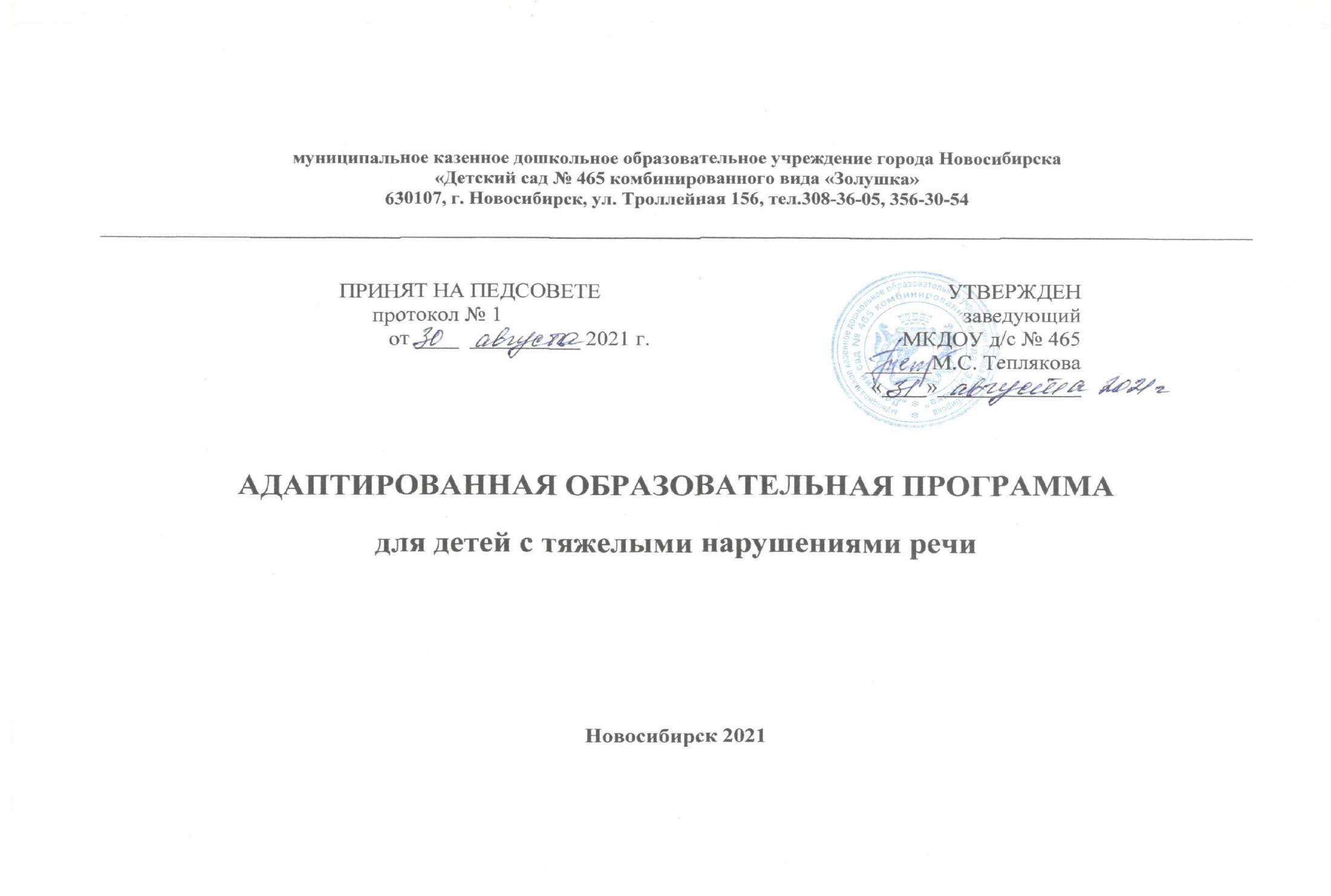 Пояснительная запискаДанная адаптированная программа разработана в соответствии с Федеральным законом «Об образовании в Российской Федерации» от 29.12.2012 № 273-ФЗ, Федеральным государственным стандартом дошкольного образования и представляет собой локальный акт образовательного учреждения, разработанный на основе Примерной адаптированной основной образовательной программы для дошкольников с тяжелыми нарушениями речи (под редакцией Л.В. Лопатиной), общеобразовательной программы ДОУ д/с № 465, г. Новосибирска, написанной в соответствии с ФГОС ДО, примерной программы физического образования и воспитания детей логопедических групп с общим недоразвитием речи (автор Кириллова Ю. В.). 1.1 Нормативные документыПрограмма разработана в соответствии с нормативными правовыми документами: 1. Федеральным законом «Об образовании в Российской Федерации» от 29.12.2012 № 273-ФЗ. 2.Приказом Министерства образования и науки Российской Федерации от 17.10.2013 №1155 «Об утверждении федерального государственного образовательного стандарта дошкольного образования» (Зарегистрировано в Минюсте России 14.11.2013 N 30384). 3.Постановлением Главного государственного санитарного врача Российской Федерации от 30.06.2020г. № 16 «Об утверждении санитарно-эпидемиологических правил СП 3.1/2.4 3598-20 Санитарно-эпидемиологические требования к устройству, содержанию и организации работы образовательных организаций и других объектов социальной инфраструктуры для детей и молодежи в условиях распространения новой коронавирусной инфекции (СOVID-19)». 4. Приказом Министерства образования и науки РФ от 31 июля 2020 года №373 «Порядок организации и осуществления образовательной деятельности по основным общеобразовательным программам – образовательным программам дошкольного образования». Целевой раздел1.Цель и задачи адаптированной программыЦелью данной  программы является построение системы коррекционно-развивающей работы  в  компенсирующих/комбинированных группах   для  детей  с  тяжелыми  нарушениями  речи   в  возрасте  с  5(4-х лет)  до  7(8-ми)  лет,  предусматривающей  полную  интеграцию действий  всех  специалистов  дошкольного  образовательного  учреждения  и  родителей дошкольников. Главная задача адаптированной  программы (АОП) заключается в реализации общеобразовательных задач дошкольного образования с привлечением синхронного выравнивания речевого и психофизического развития детей с тяжелыми нарушениями речи.  Адаптированная программа основной формой коррекционной деятельности определяет игровую деятельность. Вся коррекционно-развивающая работа в соответствии с   АОП носит игровой характер, насыщена разнообразными играми и развивающими игровыми упражнениями.        В соответствии с АОП коррекционное направление работы является приоритетным. Принципы АОП:- принцип гуманно - личностного  отношения  к  ребенку с ОВЗ, который позволяет  обеспечить  развивающее  обучение  дошкольников,  формирование  базовых  основ культуры  личности  детей,  всестороннее  развитие  интеллектуально-волевых  качеств,  дает возможность сформировать у детей все психические процессы;- принцип  природосообразности, посредством учета  общности  развития  нормально развивающихся  детей  и  детей  с  нарушениями речи  и  основывается  на  онтогенетическом  принципе, учитывая закономерности развития детской речи в норме;- принцип  индивидуализации,  учета  возможностей,  особенностей  развития  и потребностей каждого ребенка;- принцип  признания  каждого  ребенка  полноправным  участником образовательного процесса;- принцип  поддержки  детской  инициативы  и  формирования  познавательных интересов каждого ребенка;- принципы интеграции усилий специалистов.- принцип  конкретности  и  доступности  коррекционного  материала,  соответствия требований,  методов,  приемов  и  условия  образования  индивидуальным  и  возрастным особенностям детей;- принцип систематичности и взаимосвязи учебного материала;- принцип постепенности подачи учебного материала;- принцип концентрического наращивания информации в каждой из последующих возрастных групп во всех пяти образовательных областях.В основу приоритетов деятельности коррекционных (компенсирующих/комбинированных) групп для детей с ТНР положены следующие факторы:●учет государственной политики;учет логопедического профиля группы;учет индивидуальных особенностей детей;●учет запроса родителей;● учет особенностей региона.       Группы комплектуются из детей от 5(4-х лет) –до 7 (8) лет жизни, имеющих заключение ТПМПК с рекомендацией обучения  по АООП для детей с ТНР.При  первом  уровне  речевого  развития  речевые  средства  ребенка  ограничены, активный  словарь  практически  не  сформирован  и  состоит  из  звукоподражаний, звукокомплексов,  лепетных  слов.  Высказывания  сопровождаются  жестами  и  мимикой. Характерна  многозначность  употребляемых  слов,  когда  одни  и  те  же  лепетные  слова используются  для  обозначения  разных  предметов,  явлений,  действий.  Возможна  замена названий  предметов  названиями  действий  и  наоборот.  В  активной  речи  преобладают корневые  слова,  лишенные  флексий.  Пассивный  словарь  шире  активного,  но  тоже  крайне ограничен.  Практически  отсутствует  понимание  категории  числа  существительных  и глаголов,  времени,  рода,  падежа.  Произношение  звуков  носит  диффузный  характер. Фонематическое  развитие  находится  в  зачаточном  состоянии.  Ограничена  способность восприятия и воспроизведения слоговой структуры слова.При  переходе  ко  второму  уровню  речевого  развития  речевая  активность  ребенка возрастает.  Активный  словарный  запас  расширяется  за  счет  обиходной  предметной  и глагольной  лексики.  Возможно  использование  местоимений,  союзов  и  иногда  простых предлогов.  В  самостоятельных  высказываниях  ребенка  уже  есть  простые нераспространенные  предложения.  При  этом  отмечаются  грубые  ошибки  в  употреблении грамматических  конструкций,  отсутствует  согласование  прилагательных  с существительными,  отмечается  смешение  падежных  форм  и  т.  д.  Понимание  обращенной речи значительно развивается, хотя  пассивный словарный  запас ограничен, не сформирован предметный  и  глагольный  словарь,  связанный  с  трудовыми  действиями  взрослых, растительным  и  животным  миром.  Отмечается  незнание  не  только  оттенков  цветов,  но  и основных  цветов.  Типичны  грубые  нарушения  слоговой  структуры  и  звуконаполняемости слов. У детей выявляется недостаточность фонетической стороны речи (большое количество несформированных звуков).Третий уровень  речевого развития характеризуется наличием развернутой фразовой речи  с  элементами  лексико-грамматического  и  фонетико-фонематического  недоразвития. Отмечаются  попытки  употребления  даже  предложений  сложных  конструкций.  Лексика ребенка  включает  все  части  речи.  При  этом  может  наблюдаться  неточное  употребление лексических значений слов. Появляются первые навыки словообразования. Ребенок образует существительные  и  прилагательные  с  уменьшительными  суффиксами,  глаголы  движения  с приставками. Отмечаются трудности при образовании прилагательных от существительных.По-прежнему  отмечаются  множественные  аграмматизмы.  Ребенок  может  неправильно употреблять предлоги, допускает ошибки в согласовании прилагательных и числительных с существительными.  Характерно  недифференцированное  произношение  звуков,  причем замены могут быть нестойкими. Недостатки произношения могут выражаться в искажении, замене  или  смешении  звуков.  Более  устойчивым  становится  произношение  слов  сложной слоговой  структуры.  Ребенок  может  повторять  трех-  и  четырехсложные  слова  вслед  за взрослым,  но  искажает  их  в  речевом  потоке.  Понимание  речи  приближается  к  норме,  хотя отмечается  недостаточное  понимание  значений  слов,  выраженных  приставками  и суффиксами.Режим работы группы — пятидневный с 7-00... до 19-00.выходные дни — суббота, воскресенье.Для осуществления полноценной коррекционной деятельности в группах создана   постоянно обновляющаяся, познавательно-речевая среда, отведены места для фронтальной, подгрупповой и индивидуальной логопедической работы, функционирует логопедический кабинет, штат ДОУ  укомплектован специалистами. Материально-методическое оснащение логопедического кабинета представлено в его паспорте. В обязанность всех участников образовательных отношений входит выполнение коррекционных задач в рамках общеобразовательной программы ДОУ.Мониторинговые мероприятия     Для отслеживания и корректировки коррекционной деятельности, в течение учебного года планируются следующие диагностико - мониторинговые мероприятия в рамках ППк:  Примерная таблица отслеживания сформированности основных речевых компонентов (разработана с использованием методического пособия В.В. Коноваленко, С.В. Коноваленко «Индивидуально-подгрупповая работа по коррекции звукопроизношения»  Москва Гном-пресс 1999г.)Условные обозначения:начало учебного  года конец     учебного годаУсловные обозначения:	__ человек (100%)начало учебного года;   конец учебного года.    Пояснительная записка к оценке по критериям: 1- низкий уровень (ребёнок не выполняет задание).2- средний уровень (ребенок выполняет задание частично или по наводящим вопросам).3-высокий уровень- норма (ребенок выполняет задание самостоятельно)Целевые ориентирыЦелью  логопедической работы а, следовательно, и запланированным ожидаемым  её результатом, целевым ориентиром, является коррекция речи детей до возрастной нормы или до уровня, не препятствующего полноценному освоению школьных программ и социализации воспитанников в современном обществе.   К целевым ориентирам дошкольного образования (на этапе завершения дошкольного образования)  относятся  следующие  социально нормативные характеристики возможных достижений ребенка: - ребенок  хорошо  владеет  устной  речью,  может  выражать  свои  мысли  и  желания, проявляет  инициативу  в  общении,  умеет  задавать  вопросы,  делать  умозаключения,  знает  и умеет  пересказывать  сказки,  рассказывать  стихи,  составлять  рассказы  по  серии  сюжетных картинок  или  по  сюжетной  картинке;  у  него  сформированы  элементарные  навыки  звуко-слогового анализа, что обеспечивает формирование предпосылок грамотности;- ребенок  любознателен,  склонен  наблюдать,  экспериментировать;  - он  обладает начальными знаниями о себе, о природном и социальном мире;- ребенок способен к принятию собственных решений с опорой на знания и умения в различных видах деятельности;- ребенок  инициативен,  самостоятелен  в  различных  видах  деятельности,  способен выбрать себе занятия и партнеров по совместной деятельности;- ребенок активен, успешно взаимодействует со сверстниками и взрослыми; - у ребенка сформировалось  положительное  отношение  к  самому  себе,  окружающим,  к  различным видам деятельности;-ребенок способен адекватно проявлять свои чувства, умеет радоваться  успехам и сопереживать неудачам других, способен договариваться, старается разрешать конфликты;- ребенок обладает чувством собственного достоинства, верой в себя;- ребенок  обладает  развитым  воображением,  которое  реализует  в  разных  видах деятельности;- ребенок умеет подчиняться правилам и социальным нормам,  способен к волевым усилиям;- у  ребенка развиты крупная и мелкая моторика,  он подвижен и вынослив, владеет основными движениями, может контролировать свои движения, умеет управлять ими.Проектирование  образовательного процесса  На основании анализа структуры дефекта  и педагогического наблюдения определяется индивидуальный образовательный маршрут каждого ребёнка с ТНР, заполняются речевые карты, обрисовывается  логопедический профиль каждой группы, а исходя из логопедического профиля – пишутся примерные перспективно-тематические и календарные планы коррекционной деятельности, заполняется таблица отслеживания  уровня сформированности основных речевых компонентов.Для эффективной совместной работы и преемственности между учителем-логопедом и воспитателями групп определяются направления и задачи деятельности каждого участника коррекционного процесса на учебный год, разрабатывается график проведения непосредственной образовательной деятельности, составляется режим дня, циклограммы коррекционной работы.Содержательный раздел АОПСодержание коррекционной деятельности учителя - логопеда в старшей  группе компенсирующей/комбинированной направленности для детей с ТНР определяется рекомендациями ТПМПК  и включает в себя следующие направления:формирование и развитие лексико-грамматических средств языка;формирование и развитие самостоятельной развернутой фразовой речи;формирование произносительной стороны речи, коррекция звукопроизношения;консультативная помощь родителям;проведение диагностико - мониторинговых мероприятий в рамках ППк ДОУ (разработка вектора  индивидуальной коррекционной деятельности по каждому ребенку). Формирование и развитие лексико-грамматических средств языка и самостоятельной развернутой фразовой речи осуществляется через фронтальную и подгрупповую деятельность, а формирование произносительной стороны речи и коррекция звукопроизношения только через индивидуальную работу.         Коррекционные задачи, стоящие перед воспитателями старшей  группы:постоянное совершенствование артикуляционной, тонкой, общей моторики и чувства ритма;закрепление поставленных логопедом звуков; автоматизация  в свободной самостоятельной  речи детей навыков правильного произношения звуков. целенаправленная активизация отработанной лексики, дальнейшее формирование связной речи и упражнение в правильном употреблении сформированных грамматических категорий через  проведение всех видов сборов и работу в центрах активности;развитие всех когнитивных процессов в играх и упражнениях на бездефектном речевом материале;выполнение индивидуальных рекомендаций ТПМПК и ППк ДОУ.При разных функциональных задачах и методах коррекционной работы учитель-логопед и воспитатели специализированных групп работают в едином русле.Содержание коррекционной деятельности учителя - логопеда в подготовительной  группе компенсирующей/комбинированной направленности для детей с ТНР определяется рекомендациями ТПМПК  и включает в себя следующие направления:подготовка к обучению грамоте;формирование произносительной стороны речи, коррекция звукопроизношения;консультативная помощь родителям;проведение диагностико - мониторинговых мероприятий в рамках ППк ДОУ  (разработка вектора индивидуальной коррекционной деятельности по каждому ребенку). Подготовка к обучению грамоте осуществляется через фронтальную и подгрупповую деятельность, а формирование произносительной стороны речи и коррекция звукопроизношения только через индивидуальную работу. Коррекционные задачи, стоящие перед воспитателями подготовительной группы:постоянное совершенствование артикуляционной, тонкой, общей моторики и чувства ритма;закрепление поставленных логопедом звуков; автоматизация  в свободной самостоятельной  речи детей навыков правильного произношения звуков. целенаправленная активизация отработанной лексики, дальнейшее формирование связной речи и упражнение в правильном употреблении сформированных грамматических категорий через  проведение всех видов сборов и работу в центрах активности;развитие всех когнитивных процессов в играх и упражнениях на бездефектном речевом материале;закрепление через центры активности заданий логопеда по подготовке детей к обучению грамоте;выполнение индивидуальных рекомендаций ТПМПК и ППк ДОУ.Содержание работы других участников образовательных отношений:     музыкальный руководитель               развитие:слуховых функций; оптико-пространственных представлений; праксиса, тактильного гнозиса; интеллектуальных и творческих способностей;  коррекции речевой функциональной системы (логоритмические, музыкальные занятия);индивидуальные и (или) фронтальные занятия с  детьми,  согласно рекомендациям ТПМПК; участие  в  проведении диагностико - мониторинговых мероприятий в рамках ППк  ДОУ (разработка вектора индивидуальной коррекционной деятельности по каждому ребенку в ОО «Художественно-эстетическое развитие», «Физическое развитие»). специалист по ФИЗО:развитие общей, мелкой моторики; формирование правильного физиологического дыхания и фонационного выдоха;закрепление навыков правильного произношения звуков через подвижные, спортивные игры с речевым сопровождением;развитие пространственной ориентации;укрепление физического здоровья: (бассейн, ЛФК, адаптивная физкультура);индивидуальные и (или) подгрупповые занятия с  детьми,  согласно рекомендациям ТПМПК;консультативная помощь родителям;участие в проведении диагностико - мониторинговых мероприятий в рамках ППк ДОУ (разработка вектора индивидуальной коррекционной деятельности по каждому ребенку в ОО  «Физическое развитие»). Педагог-психолог:развитие эмоционально-волевых качеств;расширение  познавательной сферы;консультативная помощь родителям воспитанников;индивидуальные или подгрупповые занятия с  детьми, согласно рекомендациям ТПМПК;проведение диагностико - мониторинговых мероприятий в рамках ППк ДОУ (разработка вектора индивидуальной коррекционной деятельности по каждому ребенку). Родители:игры и упражнения на развитие артикуляционной моторики ребенка;контроль за выполнением рекомендаций логопеда;выполнение рекомендаций учителя-логопеда.четкая организация режима дня ребенка. участие в мероприятиях, направленных на расширение представлений об окружающем мире. (Чтение художественно- познавательной литературы,  семейные познавательные прогулки-экскурсии, посещение досуговых центров и центров детского развития вне ДОУ).развитие мелкой моторики, подготовка руки к письму. (Рисование, лепка, аппликация, конструирование, ручной труд).поощрение самостоятельности, организованного поведения, выполнения правил.Социальные партнерыУчреждения здравоохранения:- оказание консультативной помощи родителям;- медикаментозное сопровождение воспитанников (реабилитация);- участие в работе ППк ДОУ (по запросу).Учреждения культуры и досуговые центры  детского развития:- развитие общего кругозора, познавательной сферы;- расширение социокультурного пласта;- развитие индивидуальных способностей детей.Примерный перспективный план непосредственно образовательной деятельности по формированию лексико-грамматических категорий и развитию связной речи в  старшей группе компенсирующей/комбинированной направленности для детей с ТНР.Условные обозначения:	                 - парная коммуникация;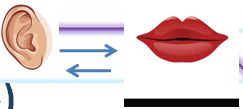 - парная коммуникация («учитель» - «ученик», «тьюторское» сопровождение сверстников).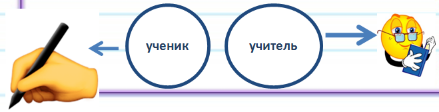 ПЕРСПЕКТИВНО- ТЕМАТИЧЕСКИЙ ПЛАН непосредственно образовательной деятельности по подготовке детей  к обучению грамоте (доминантная образовательная область «Речевое развитие»)(план составлен с использованием методического пособия Г.А.Каше «Подготовка к школе детей с недостатками речи» Москва «Просвещение» 1985г., парциальной образовательной программы по речевому развитию детей дошкольного возраста «Путешествие в страну Грамматики» учителя-логопеда Каночкиной О.Е. и технологий примерной ООП «ПРОДЕТЕЙ» Е.Г. Юдина, Е.В. Бодрова), рекомендован для подготовительной компенсирующей/комбинированной группы для детей с ТНР.                                                                                                                                                                                                                                                                                                    СЕНТЯБРЬОКТЯБРЬЯНВАРЬФЕВРАЛЬМАРТАПРЕЛЬУсловные обозначения:	                 - парная коммуникация;- парная коммуникация («учитель» - «ученик», «тьюторское» сопровождение сверстников).Примерная структура взаимосвязи  участников образовательных отношенийОрганизационный раздел  АОПВ старшей  группе компенсирующей/комбинированной направленности для детей с ТНР   в неделю планируется:  утренний сбор (+ работа в речевом центре активности) учителя-логопеда - 1 раз;совместный утренний сбор учителя-логопеда и воспитателей групп (+ работа в центре активности)-2 раза;  индивидуальные занятия учителя-логопеда- 2 раза.Основные направления коррекционной работы воспитателей старшей группы:артикуляционная гимнастика (с элементами дыхательной и голосовой) – 3-5 раз в течение дня;пальчиковая гимнастика в сочетании с упражнениями на отработку ритмического рисунка -3-5 раз в течение дня;коррегирующая гимнастика в сочетании с закаливающими процедурами – ежедневно после сна;«коррекционный час» и индивидуальная работа воспитателей  -3 раза в неделю;фронтальная и подгрупповая коррекционная деятельность (утренний сбор и работа в центрах активности) - 2 раза в неделю;коррекционная работа вне непосредственной образовательной деятельности (режимные моменты, хозяйственно-бытовой труд, прогулки, игры, развлечения и т.д.) - в течение дня.В подготовительной группе компенсирующей/комбинированной направленности для детей с ТНР в неделю планируется:  утренний сбор (+ работа в речевом центре активности) учителя-логопеда - 1 раз;совместный утренний сбор учителя-логопеда и воспитателей групп (+ работа в центре активности)-1 раз; индивидуальные занятия учителя-логопеда- 3 раза.Основные направления коррекционной работы воспитателей подготовительной группы:артикуляционная гимнастика (с элементами дыхательной и голосовой) – 3-5 раз в течение дня;пальчиковая гимнастика в сочетании с упражнениями на отработку ритмического рисунка -3-5 раз в течение дня;коррегирующая гимнастика в сочетании с закаливающими процедурами – ежедневно после сна;«коррекционный час»  и  индивидуальная работа воспитателей  – 2 раза в неделю;фронтальная и подгрупповая коррекционная деятельность (утренний сбор и работа в центрах активности)  -3 раза в неделю.коррекционная работа вне непосредственной образовательной деятельности (режимные моменты, хозяйственно-бытовой труд, прогулки, игры, развлечения и т.д.) - в течение дня.Старший возраст      (индивидуальная работа учителя-логопеда)201__- 201__ учебный год                                                  Вторник	п/N	   время	              Фамилия, имя ребёнка                                                                 ПятницаПодготовительный к школе возраст(индивидуальная работа)201__-201__ учебный год                         п/N    время                Понедельник 	                                      Среда	          Четверг         ФИ ребёнкаЦиклограмма индивидуальной работы учителя-логопеда в группах компенсирующей/ комбинированной направленности для детей с ТНР на 201__-201__ учебный годЦиклограмма проведения «коррекционного часа» в группах компенсирующей/комбинированной направленности для детей с ТНР(индивидуальная работа воспитателей) на 201__-201__ учебный годПримерный график работы учителя – логопеда МКДО У д/с№465   на 201_-201_ учебный годПонедельникВторникСредаЧетвергПятница(Приложение)Примерная ЛОГОПЕДИЧЕСКАЯ КАРТА
КОМПЛЕКСНОЙ ДИАГНОСТИКИ ДЕТЕЙ
С ОНР1I. Анкетные данные ребенка.Фамилия, имя _________________________________________________________________Дата рождения ________________________________________________________________Дата поступления в группу ______________________________________________________Домашний адрес _______________________________________________________________II. Анамнез.1. В каких условиях воспитывается ребенок (с кем, посещает ли дошкольные учреждения)2. Особенности речи окружающих в период формирования речи ребенка:• есть / нет быстроговорение у членов семьи или близких родственников (отметить, у кого)• позднее появление речи у родителей (отмечалось / нет), отметить, у кого и когда появиласьПонимание речи• когда стал реагировать на обращение ____________________• когда стал различать голоса родных _____________________• когда стал соотносить слова с предметами ________________• когда стал соотносить слово с картинкой _________________Время появления у ребенка:• гуления, какие звуки преобладали _______________________• лепетных слов _______________________________________• цепочки лепетных слов ________________________________• простой фразовой речи ________________________________• развернутой фразовой речи ____________________________Особенности отношения родителей к речи ребенка (подчеркнуть)• поддразнивающее• требовательное• чрезмерно внимательное• адекватноеПолучал ли логопедическую помощь (если да, то какую, в течение какого времени, каковы были результаты) _______________________________________________________________________________________________________________________________Особенности общения _________________________________• общается с детьми ____________________________________— своего возраста— старше себя— младше себя• предпочитает находиться (играть) один __________________Игры и интересы• какие игрушки любит _________________________________• как использует игрушки _______________________________— неосмысленно манипулирует попавшимися под руку игрушками— использует игрушки по назначению— организует сюжетную игру• как относится к своим игрушкам ________________________— игрушка быстро надоедает— ломает игрушки— проявляет интерес только к новым игрушкам— предпочитает одну, любимую, игрушку• как играет (молча или сопровождает игровые действия различными звукосочетаниями, словами)Поведение ребенка на приёме• как вступает в контакт ________________________________• негативистические реакции ____________________________• аутистичные черты ___________________________________• понимание обращенной речи___________________________• игровая деятельность__________________________________• проявления педагогической запущенности _______________• реакция родителей на поведение ребенка на приеме _________________________________________________________________Исследование зрительного гнозиса (цветовой и предметный гнозис)• подбор по образцу ____________________________________• называние цветов _____________________________________• подбор по образцу геометрических фигур ________________• подбор по образцу букв _______________________________• подбор по образцу цифр _______________________________Слуховой гнозис• различение ритмических последовательностей• узнавание и воспроизведение мелодийСомато-сенсорный гнозис• пробы на локализацию прикосновения• перенос позы кисти с одной руки на другую с закрытыми глазамиАнализ элементарных компонентов движений• пройти по комнате• попрыгать на одной ноге• сжать рукуОптико-кинетическая организация движений• сложить первый и второй пальцы в кольцо• сделать «козу»• сделать «зайчика»Состояние конструктивного праксиса• рисование без образца• складывание разрезанных картинок• складывание матрешки• складывание из палочек пространственно организованных структурСостояние аппарата артикуляционной моторики• тонус _______________________________________________• активность __________________________________________• объем движений ______________________________________• точность выполнения__________________________________• длительность_________________________________________• добавочные и лишние движения ________________________Речевой статусИмпрессивная речьНулевой уровень• реагирует на свое имя• реагирует на интонацию поощрения или запрещенияСитуативный• понимает просьбы, связанные с обиходным предметным миром• знает имена своих близких• знает названия своих игрушек• может показать части тела у себя, своих близких, у игрушекНоминативный• хорошо ориентируется в названиях предметов• хорошо ориентируется в названиях предметов, изображенных на картинкахПредикативный• знает много названий действий• ориентируется в вопросах косвенных падежей, поставленных к предметам, с которыми совершает действия• различает значение некоторых первообразных предлоговРасчлененный• различает изменения значений, вносимых отдельными частями слова (флексиями, приставками, суффиксами)Выполнение заданий (отметить, какие инструкции выполняет на обследовании, что выполняет дома)Понимание целостных словосочетаний• обними маму• поцелуй папу• пожалей бабушку• поиграй в ладушки• закрой глаза• помаши ручкой• возьми маму за руку и иди домойПонимание названий знакомых игрушек• покажи зайчика, машину, собачку• возьми зайчика, машину, собачку• дай зайчика, машину, собачкуПонимание названий предметов, используемых в бытуМожет ли показать части своего тела, части тела куклы, игрушечных животныхМожет ли узнать знакомые предметы, изображенные на картинкахУзнавание действий на сюжетных картинках• на сюжетных картинках одно и то же лицо совершает разные действия— покажи, где мальчик спит (ест, идет)— покажи, какой мальчик спит (ест, идет)— покажи, кто здесь спит (ест, идет)• на сюжетных картинках действия выражены возвратными глаголами— покажи, кто как одевается (умывается, причесывается, катается)• на сюжетных картинках изображены действия, сходные по ситуации— покажи, кто здесь умывается, а кто вытирается— покажи, какой мальчик рисует, а какой пишет— покажи, кто прыгает, а кто бежитМожет ли с помощью вопросов к сюжетным картинкам понять направленность действия, объект действия, место действия.• чем девочка ест• что девочка ест• на чем девочка сидитПонимание просьб, вопросов, связанных с пространственным расположением знакомых предметов, находящихся в привычных местах• давай уберем игрушки в шкаф• подойди к окну• сядь за стол• поставь ножки под стол• положи ручки на столУзнавание предметов по их назначению (с использованием предметных картинок)• покажи, из чего ты пьешь• покажи, что ты надеваешь на ножки• покажи, чем причесывают волосы• покажи, чем копают песокВыполнение многозвенных инструкций• налей в стакан воды и дай его бабушке• возьми у меня карандаши и убери их в шкаф• зайчика отнеси маме, а куклу положи в шкаф• мячик дай мне, зайчика отдай маме, а куклу положи спать Понимание названий признаков предметов• принадлежности отдельных предметов (покажи, где мой платок; а где твой)• понимание словесных обозначений таких признаков, как: короткий, длинный, узкий, широкий, высокий, низкий и т.п.• умение сравнивать два предмета по величине (Какой кубик больше? Какая веревочка толще?)Понимание элементарных временных отношений (давно — недавно, вчера — сегодня)Понимание грамматических форм слов— Единственное и множественное число существительных— Уменьшительно-ласкательные суффиксы— Единственное и множественное число глаголов— Мужской и женский род глаголов прошедшего времени— Префиксальные изменения глагольных форм— Глаголы совершенного и несовершенного вида— Предлоги, выражающие некоторые пространственные взаимоотношения двух предметов (исключается подсказывающая ситуация)• на стол ставят коробку с крышкой и кладут плоский кружок: «Положи кружок НА коробку, ПОД коробку, В коробку, ЗА коробку, ПЕРЕД коробкой»• на стол ставятся две коробки с крышками; в одну из коробок кладется плоский кружок, второй такой же кружок кладется во вторую коробку: «Достань кружок ИЗ коробки, достань кружок ИЗ-ПОД коробки»• «Положи карандаш ПЕРЕД коробкой, ЗА коробкой, МЕЖДУ коробками»Понимание единственного и множественного числа имен прилагательных («Догадайся, какую картинку я тебе называю...»)Понимание формы рода имен прилагательных («Догадайся, какую картинку я тебе называю...»)Понимание некоторых падежных окончаний и конструкций, выражающих отношения лиц и предметов между собой («Покажи ложкой карандаш, карандашом ложку...»)Понимание родовых признаков предметов, выраженных личными местоимениями в косвенных падежахЭкспрессивная речьОтсутствие вербальной речи• виды невербального общения:— просьбы (дать что-нибудь) ____________________________— приветствия ________________________________________— попытки дать что-нибудь другому человеку _____________— попытки привлечь внимание __________________________• интонационная окрашенность вокализаций и псевдослов __________________________________________________________• есть ли звукоподражания__________________________________________________________• мимика__________________________________________________________• использование жестов__________________________________________________________• пробует ли договаривать рифмы при чтении стихов• фиксировать все лепетные псевдослова, количество слогов в нихОдносложные предложенияПредложения из аморфных словПервые формы словУсвоение флексийной системы языкаУсвоение служебных частей речиУсвоение морфологической системы языкаУсвоение частей речи• существительные __________:__________________________• глаголы _____________________________________________• прилагательные ______________________________________• местоимения _________________________________________• наречия _____________________________________________• служебные слова _____________________________________Объем предложения (отметить, какие использует)Синтаксические отношения• падежные формы _____________________________________• множественное число существительных, прилагательных• формы глаголов______________________________________• словоизменения прилагательных _______________________• дифференциация предлогов ____________________________Словообразование• суффиксы (уменьшительные существительные; детеныши животных; профессии; уменьшительная форма признаков предметов; образование прилагательных от других частей речи)• глагольные префиксы _________________________________• антонимы____________________________________________Согласование• прилагательных с существительными (в именительном падеже мужского и женского рода единственного числа, множественного числа, в косвенных падежах)Звукопроизношение ______________________________________________________________________________________________________________________________________________________________________________________________________________________________________________________________________________________________________________________________________________________________________________________________________Фонематические процессы__________________________________________________________________________________________________________________________________________________________________________________________________________________________________________________________________________________________________Заключение ________________________________________________________________________________________________________________________________________________________________________________________________________________________________________________________________________________________________________________________________________________________________________________________________________________________________________________________________Рекомендации (индивидуальный план коррекционной деятельности на учебный год)________________________________________________________________________________________________________________________________________________________________________________________________________________________________________________________________________________________________________________________________________________________________________________________________________________________________________________________________________________________________________________________Дневниковые записи________________________________________________________________________________________Дневниковые записи:____________________________________________________________________________________________________заведующая МКДОУ д\с № 465                                                                    _______________201 годаПримерный режим дня  старшей логопедической группызаведующая МКДОУ д\с № 465                                                                    _______________201 годаПримерный режим дня  подготовительной  логопедической группыВнесенные дополнения к программе от 09.06.2022г.Примерная таблица отслеживания уровня сформированности коммуникативной функции речи (разработана с использованием методики «Парные коммуникации» программы «ПРОДЕТЕЙ» (Е.Г. Юдина, Е.В. Бодрова)Условные обозначения:начало учебного  года конец     учебного года  Условные обозначения:	__ человек (100%)начало учебного года;   конец учебного года.    Пояснительная записка к оценке по критериям: никогда;-эпизодически;- постоянно.Мероприятиясрокиучастники педагогических отношенийработа с индивидуальным образовательным маршрутом:заполнение речевых карт (построение структуры дефекта)1-2 недели сентябряучитель-логопед, педагог-психолог, инструктор по физической культуре и плаванию, медики  (по сетевому межведомственному взаимодействию), родители, дети, музыкальный руководительанализ  структуры дефекта каждого ребёнка  (корректировка образовательного маршрута)3 неделя января4 неделя маяучитель-логопед, педагог-психолог, инструктор по физической культуре и плаванию, музыкальный руководительзаполнение таблицы отслеживания  уровня сформированности основных речевых компонентов2 неделя сентября, 3 неделя декабря, 4 неделя маяучитель - логопед, воспитатели коррекционных групп педагогическое наблюдение за уровнем сформированности основных  умений и навыков детей1-2 недели сентябрявоспитатели  коррекционных  групп для детей с ТНРЗаполнение тетради продвижений30, 31 число каждого месяцаучитель - логопедЗаполнение дневниковых записей в речевых картах  детей3 неделя декабря, 4 неделя маяучитель - логопедОбследование речи выпускников ДОУ, заполнение медицинской карты ребенкас февраля по майучитель - логопед, медики ДОО, педагог-психологСтарший (подготовительный к школе) возрастСтарший (подготовительный к школе) возрастСвязная  речьСвязная  речьЛексикаЛексикаЛексикаЛексикаЛексикаГрамматикаГрамматикаГрамматикаГрамматикаГрамматикаГрамматикаФонематический слухФонематический слухФонематический слухЗвуковой анализЗвуковой анализЗвуковой анализЗвуковой анализЗвукопроизношениеПримечаниеСтарший (подготовительный к школе) возрастСтарший (подготовительный к школе) возрастСвязная  речьСвязная  речьЛексикаЛексикаЛексикаЛексикаЛексикаПадежные формы существительныхСловообразованиеСловообразованиеСловообразованиеСловообразованиеСловообразованиеФонематический слухФонематический слухФонематический слухЗвуковой анализЗвуковой анализЗвуковой анализЗвуковой анализЗвукопроизношениеПримечаниеФамилия, имя ребенкаДиагноз  ТПМПКРассказ  по  картинеПересказСинонимыАнтонимыМногозначность словОсновные профессииОбобщениеПадежные формы существительныхПрилаг-х от сущ-хПрилаг-х от сущ-хСущ-х от прилаг-хСущ-х от  глаголовСущ-х с ум.-ласк. суф-миВыделение заданного звука из слогового рядаРазличение сходных звуков  в парах слоговВоспроизведение слогового рядаВыделение первого ударного звукаВыделение последнего глухого согласногоВыделение последнего глухого согласногоВыделение первого согласногоЗвукопроизношениеПримечаниепо логопедическим критериямпо логопедическим критериямпо логопедическим критериямпо логопедическим критериямпо логопедическим критериямпо логопедическим критериямСвязная речьЛексикаГрамматикаФонематический слухЗвуковой анализФонетика (звукопроизношение)Оценка по критериямСтарший (подготовительный к школе) возраст1Старший (подготовительный к школе) возраст1Старший (подготовительный к школе) возраст2Старший (подготовительный к школе) возраст2Старший (подготовительный к школе) возраст3Старший (подготовительный к школе) возраст3Старший (подготовительный к школе) возрастмесяц№ утреннего сбора от начала учебного годаТемаДети могут усвоить:Примерный лексический материалРазвитие связной речиПримерные лексико-грамматические игры и упражненияМетодики программы «ПРОДЕТЕЙ»Методики программы «ПРОДЕТЕЙ»Методики программы «ПРОДЕТЕЙ»Методики программы «ПРОДЕТЕЙ»Приложение «Детский сад»для чего нужен детский сад, кто в нём работает, что есть в детском садугруппа, игровые центры, спальня, раздевалка, кухня, прачечная, спортивный, музыкальный зал; воспитатель, помощник воспитателя, логопед и т.д. « Что делает?» Составление простых предложений.« Сначала буду маленьким»«Детский сад» (считалка)«Загадки»«Загадки»«Загадки»«Загадки»10; 15;16«Детский сад»для чего нужен детский сад, кто в нём работает, что есть в детском садугруппа, игровые центры, спальня, раздевалка, кухня, прачечная, спортивный, музыкальный зал; воспитатель, помощник воспитателя, логопед и т.д. « Что делает?» Составление простых предложений.« Сначала буду маленьким»«Детский сад» (считалка), ,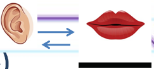 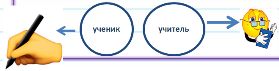  («тьюторское» сопровождение сверстников), , («тьюторское» сопровождение сверстников), , («тьюторское» сопровождение сверстников), , («тьюторское» сопровождение сверстников)«Детский сад»для чего нужен детский сад, кто в нём работает, что есть в детском садугруппа, игровые центры, спальня, раздевалка, кухня, прачечная, спортивный, музыкальный зал; воспитатель, помощник воспитателя, логопед и т.д. « Что делает?» Составление простых предложений.« Сначала буду маленьким»«Детский сад» (считалка)«Лаборатория историй»«Лаборатория историй»«Лаборатория историй»«Лаборатория историй»11; 15;16«Детский сад»для чего нужен детский сад, кто в нём работает, что есть в детском садугруппа, игровые центры, спальня, раздевалка, кухня, прачечная, спортивный, музыкальный зал; воспитатель, помощник воспитателя, логопед и т.д. « Что делает?» Составление простых предложений.« Сначала буду маленьким»«Детский сад» (считалка)«Моделирование письма»«Моделирование письма»«Моделирование письма»«Моделирование письма»14; 15;16«Овощи»основные названия овощей, где они растут, как за ними ухаживают, что из них готовятовощи, их цвет, форма, вкус, урожай, грядки, огород, в земле, на земле; расти, зреть, поливать, полоть, копать, собирать, ухаживать; зрелый/незрелый, спелый/неспелыйРифмованный рассказ « Корзина с урожаем»«Назови ласково» Образование существительных с ум.-ласк. суф-ми:Огурец-огурчик…« Что приготовим» Образование относительных прилагательных от сущ-х:Из картошки - картофельное пюре…« Составь предложение»Помидор круглый, а морковь…«Загадки»«Загадки»«Загадки»«Загадки»10; 15;16«Овощи»основные названия овощей, где они растут, как за ними ухаживают, что из них готовятовощи, их цвет, форма, вкус, урожай, грядки, огород, в земле, на земле; расти, зреть, поливать, полоть, копать, собирать, ухаживать; зрелый/незрелый, спелый/неспелыйРифмованный рассказ « Корзина с урожаем»«Назови ласково» Образование существительных с ум.-ласк. суф-ми:Огурец-огурчик…« Что приготовим» Образование относительных прилагательных от сущ-х:Из картошки - картофельное пюре…« Составь предложение»Помидор круглый, а морковь…, , («тьюторское» сопровождение сверстников), , («тьюторское» сопровождение сверстников), , («тьюторское» сопровождение сверстников), , («тьюторское» сопровождение сверстников)«Овощи»основные названия овощей, где они растут, как за ними ухаживают, что из них готовятовощи, их цвет, форма, вкус, урожай, грядки, огород, в земле, на земле; расти, зреть, поливать, полоть, копать, собирать, ухаживать; зрелый/незрелый, спелый/неспелыйРифмованный рассказ « Корзина с урожаем»«Назови ласково» Образование существительных с ум.-ласк. суф-ми:Огурец-огурчик…« Что приготовим» Образование относительных прилагательных от сущ-х:Из картошки - картофельное пюре…« Составь предложение»Помидор круглый, а морковь…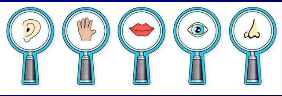 12; 15; 16«Овощи»основные названия овощей, где они растут, как за ними ухаживают, что из них готовятовощи, их цвет, форма, вкус, урожай, грядки, огород, в земле, на земле; расти, зреть, поливать, полоть, копать, собирать, ухаживать; зрелый/незрелый, спелый/неспелыйРифмованный рассказ « Корзина с урожаем»«Назови ласково» Образование существительных с ум.-ласк. суф-ми:Огурец-огурчик…« Что приготовим» Образование относительных прилагательных от сущ-х:Из картошки - картофельное пюре…« Составь предложение»Помидор круглый, а морковь…«Лаборатория историй»«Лаборатория историй»«Лаборатория историй»«Лаборатория историй»11; 15;16«Овощи»основные названия овощей, где они растут, как за ними ухаживают, что из них готовятовощи, их цвет, форма, вкус, урожай, грядки, огород, в земле, на земле; расти, зреть, поливать, полоть, копать, собирать, ухаживать; зрелый/незрелый, спелый/неспелыйРифмованный рассказ « Корзина с урожаем»«Назови ласково» Образование существительных с ум.-ласк. суф-ми:Огурец-огурчик…« Что приготовим» Образование относительных прилагательных от сущ-х:Из картошки - картофельное пюре…« Составь предложение»Помидор круглый, а морковь…«Моделирование письма»«Моделирование письма»«Моделирование письма»«Моделирование письма»14; 15;16«Овощи»основные названия овощей, где они растут, как за ними ухаживают, что из них готовятовощи, их цвет, форма, вкус, урожай, грядки, огород, в земле, на земле; расти, зреть, поливать, полоть, копать, собирать, ухаживать; зрелый/незрелый, спелый/неспелыйРифмованный рассказ « Корзина с урожаем»«Назови ласково» Образование существительных с ум.-ласк. суф-ми:Огурец-огурчик…« Что приготовим» Образование относительных прилагательных от сущ-х:Из картошки - картофельное пюре…« Составь предложение»Помидор круглый, а морковь…«Графический диктант»«Графический диктант»«Графический диктант»«Графический диктант»13; 15; 16«Фрукты»основные названия фруктов; где они растут, что из них можно приготовить, как ухаживают за фруктовыми деревьямифрукты, их названия, цвет, форма, вкус; сад, дерево, ветки, корни, плоды, удобрение, вредители, урожай; расти, зреть, поливать, собирать, копать, ухаживать зрелый/незрелый, спелый/неспелый Рассказ-описание «Лимон»«Назови ласково»«Какого фрукта не стало?» Усвоение категории род. падежа ед.ч.«Один-много». Образование мн.ч. сущ-х:лимон-лимоны« Что приготовим?»Из яблока - яблочное повидло…« Что ты любишь?» Составление предложений по картине«Загадки»«Загадки»«Загадки»«Загадки»10; 15;16«Фрукты»основные названия фруктов; где они растут, что из них можно приготовить, как ухаживают за фруктовыми деревьямифрукты, их названия, цвет, форма, вкус; сад, дерево, ветки, корни, плоды, удобрение, вредители, урожай; расти, зреть, поливать, собирать, копать, ухаживать зрелый/незрелый, спелый/неспелый Рассказ-описание «Лимон»«Назови ласково»«Какого фрукта не стало?» Усвоение категории род. падежа ед.ч.«Один-много». Образование мн.ч. сущ-х:лимон-лимоны« Что приготовим?»Из яблока - яблочное повидло…« Что ты любишь?» Составление предложений по картине, , («тьюторское» сопровождение сверстников), , («тьюторское» сопровождение сверстников), , («тьюторское» сопровождение сверстников), , («тьюторское» сопровождение сверстников)«Фрукты»основные названия фруктов; где они растут, что из них можно приготовить, как ухаживают за фруктовыми деревьямифрукты, их названия, цвет, форма, вкус; сад, дерево, ветки, корни, плоды, удобрение, вредители, урожай; расти, зреть, поливать, собирать, копать, ухаживать зрелый/незрелый, спелый/неспелый Рассказ-описание «Лимон»«Назови ласково»«Какого фрукта не стало?» Усвоение категории род. падежа ед.ч.«Один-много». Образование мн.ч. сущ-х:лимон-лимоны« Что приготовим?»Из яблока - яблочное повидло…« Что ты любишь?» Составление предложений по картине12; 15;16«Фрукты»основные названия фруктов; где они растут, что из них можно приготовить, как ухаживают за фруктовыми деревьямифрукты, их названия, цвет, форма, вкус; сад, дерево, ветки, корни, плоды, удобрение, вредители, урожай; расти, зреть, поливать, собирать, копать, ухаживать зрелый/незрелый, спелый/неспелый Рассказ-описание «Лимон»«Назови ласково»«Какого фрукта не стало?» Усвоение категории род. падежа ед.ч.«Один-много». Образование мн.ч. сущ-х:лимон-лимоны« Что приготовим?»Из яблока - яблочное повидло…« Что ты любишь?» Составление предложений по картине«Лаборатория историй»«Лаборатория историй»«Лаборатория историй»«Лаборатория историй»11; 15;16«Фрукты»основные названия фруктов; где они растут, что из них можно приготовить, как ухаживают за фруктовыми деревьямифрукты, их названия, цвет, форма, вкус; сад, дерево, ветки, корни, плоды, удобрение, вредители, урожай; расти, зреть, поливать, собирать, копать, ухаживать зрелый/незрелый, спелый/неспелый Рассказ-описание «Лимон»«Назови ласково»«Какого фрукта не стало?» Усвоение категории род. падежа ед.ч.«Один-много». Образование мн.ч. сущ-х:лимон-лимоны« Что приготовим?»Из яблока - яблочное повидло…« Что ты любишь?» Составление предложений по картине«Моделирование письма»«Моделирование письма»«Моделирование письма»«Моделирование письма»14;15;16«Фрукты»основные названия фруктов; где они растут, что из них можно приготовить, как ухаживают за фруктовыми деревьямифрукты, их названия, цвет, форма, вкус; сад, дерево, ветки, корни, плоды, удобрение, вредители, урожай; расти, зреть, поливать, собирать, копать, ухаживать зрелый/незрелый, спелый/неспелый Рассказ-описание «Лимон»«Назови ласково»«Какого фрукта не стало?» Усвоение категории род. падежа ед.ч.«Один-много». Образование мн.ч. сущ-х:лимон-лимоны« Что приготовим?»Из яблока - яблочное повидло…« Что ты любишь?» Составление предложений по картине«Графический диктант»«Графический диктант»«Графический диктант»«Графический диктант»13; 15;16«Сад-огород»различия между овощами и фруктамисм. темы «Овощи» и «Фрукты»Рассказ-описание  с элементами сравнения « Помидор и яблоко»«В земле или на земле?»«На дереве или на грядке?»«Чего много в корзине?»«Загадки»«Загадки»«Загадки»«Загадки»10; 15;16«Сад-огород»различия между овощами и фруктамисм. темы «Овощи» и «Фрукты»Рассказ-описание  с элементами сравнения « Помидор и яблоко»«В земле или на земле?»«На дереве или на грядке?»«Чего много в корзине?», , («тьюторское» сопровождение сверстников), , («тьюторское» сопровождение сверстников), , («тьюторское» сопровождение сверстников), , («тьюторское» сопровождение сверстников)«Сад-огород»различия между овощами и фруктамисм. темы «Овощи» и «Фрукты»Рассказ-описание  с элементами сравнения « Помидор и яблоко»«В земле или на земле?»«На дереве или на грядке?»«Чего много в корзине?»12; 15;16«Сад-огород»различия между овощами и фруктамисм. темы «Овощи» и «Фрукты»Рассказ-описание  с элементами сравнения « Помидор и яблоко»«В земле или на земле?»«На дереве или на грядке?»«Чего много в корзине?»«Лаборатория историй»«Лаборатория историй»«Лаборатория историй»«Лаборатория историй»11; 15;16«Сад-огород»различия между овощами и фруктамисм. темы «Овощи» и «Фрукты»Рассказ-описание  с элементами сравнения « Помидор и яблоко»«В земле или на земле?»«На дереве или на грядке?»«Чего много в корзине?»«Моделирование письма»«Моделирование письма»«Моделирование письма»«Моделирование письма»14;15;16«Сад-огород»различия между овощами и фруктамисм. темы «Овощи» и «Фрукты»Рассказ-описание  с элементами сравнения « Помидор и яблоко»«В земле или на земле?»«На дереве или на грядке?»«Чего много в корзине?»«Графический диктант»«Графический диктант»«Графический диктант»«Графический диктант»13; 15;16«Грибы»белый гриб, подберёзовик, подосиновик, сыроежки, опёнок, мухомор, бледная поганка; съедобный, ядовитый; шляпка, ножка и т.д.Пересказ по цепочке сказки В. Сутеева «Под грибом»«Почему так называется?»«Назови много»«Загадки»«Загадки»«Загадки»«Загадки»10;15;16«Грибы»белый гриб, подберёзовик, подосиновик, сыроежки, опёнок, мухомор, бледная поганка; съедобный, ядовитый; шляпка, ножка и т.д.Пересказ по цепочке сказки В. Сутеева «Под грибом»«Почему так называется?»«Назови много», , («тьюторское» сопровождение сверстников), , («тьюторское» сопровождение сверстников), , («тьюторское» сопровождение сверстников), , («тьюторское» сопровождение сверстников)«Грибы»белый гриб, подберёзовик, подосиновик, сыроежки, опёнок, мухомор, бледная поганка; съедобный, ядовитый; шляпка, ножка и т.д.Пересказ по цепочке сказки В. Сутеева «Под грибом»«Почему так называется?»«Назови много»12;15;16«Грибы»белый гриб, подберёзовик, подосиновик, сыроежки, опёнок, мухомор, бледная поганка; съедобный, ядовитый; шляпка, ножка и т.д.Пересказ по цепочке сказки В. Сутеева «Под грибом»«Почему так называется?»«Назови много»«Лаборатория историй»«Лаборатория историй»«Лаборатория историй»«Лаборатория историй»11;15;16«Грибы»белый гриб, подберёзовик, подосиновик, сыроежки, опёнок, мухомор, бледная поганка; съедобный, ядовитый; шляпка, ножка и т.д.Пересказ по цепочке сказки В. Сутеева «Под грибом»«Почему так называется?»«Назови много»«Моделирование письма»«Моделирование письма»«Моделирование письма»«Моделирование письма»14;15;16«Грибы»белый гриб, подберёзовик, подосиновик, сыроежки, опёнок, мухомор, бледная поганка; съедобный, ядовитый; шляпка, ножка и т.д.Пересказ по цепочке сказки В. Сутеева «Под грибом»«Почему так называется?»«Назови много»«Графический диктант»«Графический диктант»«Графический диктант»«Графический диктант»13;15;16« Осень»основные признаки осениосень, урожай, овощи, фрукты, грибы, дождь, тучи, листопад; желтеть, краснеть, увядать, опадать, засыхать; собирать, улетать, моросить и т.д.«Что бывает осенью?»« К нам пришла осень». Отработка падежных окончаний:Мы ждали (осень)Долго не было (осени)Мы одеваемся тепло (осенью) и т.д.«Сад- огород». Закрепление употребления в речи обобщающих слов:(осень, урожай, сад, огород, овощи, фрукты)«Загадки»«Загадки»«Загадки»«Загадки»10;15;16« Осень»основные признаки осениосень, урожай, овощи, фрукты, грибы, дождь, тучи, листопад; желтеть, краснеть, увядать, опадать, засыхать; собирать, улетать, моросить и т.д.«Что бывает осенью?»« К нам пришла осень». Отработка падежных окончаний:Мы ждали (осень)Долго не было (осени)Мы одеваемся тепло (осенью) и т.д.«Сад- огород». Закрепление употребления в речи обобщающих слов:(осень, урожай, сад, огород, овощи, фрукты), , («тьюторское» сопровождение сверстников), , («тьюторское» сопровождение сверстников), , («тьюторское» сопровождение сверстников), , («тьюторское» сопровождение сверстников)« Осень»основные признаки осениосень, урожай, овощи, фрукты, грибы, дождь, тучи, листопад; желтеть, краснеть, увядать, опадать, засыхать; собирать, улетать, моросить и т.д.«Что бывает осенью?»« К нам пришла осень». Отработка падежных окончаний:Мы ждали (осень)Долго не было (осени)Мы одеваемся тепло (осенью) и т.д.«Сад- огород». Закрепление употребления в речи обобщающих слов:(осень, урожай, сад, огород, овощи, фрукты)12;15;16« Осень»основные признаки осениосень, урожай, овощи, фрукты, грибы, дождь, тучи, листопад; желтеть, краснеть, увядать, опадать, засыхать; собирать, улетать, моросить и т.д.«Что бывает осенью?»« К нам пришла осень». Отработка падежных окончаний:Мы ждали (осень)Долго не было (осени)Мы одеваемся тепло (осенью) и т.д.«Сад- огород». Закрепление употребления в речи обобщающих слов:(осень, урожай, сад, огород, овощи, фрукты)«Лаборатория историй»«Лаборатория историй»«Лаборатория историй»«Лаборатория историй»11;15;16« Осень»основные признаки осениосень, урожай, овощи, фрукты, грибы, дождь, тучи, листопад; желтеть, краснеть, увядать, опадать, засыхать; собирать, улетать, моросить и т.д.«Что бывает осенью?»« К нам пришла осень». Отработка падежных окончаний:Мы ждали (осень)Долго не было (осени)Мы одеваемся тепло (осенью) и т.д.«Сад- огород». Закрепление употребления в речи обобщающих слов:(осень, урожай, сад, огород, овощи, фрукты)«Моделирование письма»«Моделирование письма»«Моделирование письма»«Моделирование письма»14;15;16« Осень»основные признаки осениосень, урожай, овощи, фрукты, грибы, дождь, тучи, листопад; желтеть, краснеть, увядать, опадать, засыхать; собирать, улетать, моросить и т.д.«Что бывает осенью?»« К нам пришла осень». Отработка падежных окончаний:Мы ждали (осень)Долго не было (осени)Мы одеваемся тепло (осенью) и т.д.«Сад- огород». Закрепление употребления в речи обобщающих слов:(осень, урожай, сад, огород, овощи, фрукты)«Графический диктант»«Графический диктант»«Графический диктант»«Графический диктант»13;15;16«Перелётные птицы»основные названия птиц, из каких частей состоит их тело, чем оно покрыто, как птицы передвигаются, чем питаются, где живут, почему осенью они улетаютутки, гуси, лебеди, журавли, ласточки, грачи, скворцы; части тела, перья; гнездо, стая, клин, кормушка, корм; щебетать, летать, улетать, прилетать, ходить, прыгать, махать и т. д.Составление рассказа о птичке, которая вылетела из гнезда в поисках корма«Живой - неживой». Дифференциация вопросов : «Что это? - «Кто это?»«Составь предложение»«Каких птиц много на дереве?»«Какой птички не стало?»«Загадки»«Загадки»10;15;1610;15;1610;15;16«Перелётные птицы»основные названия птиц, из каких частей состоит их тело, чем оно покрыто, как птицы передвигаются, чем питаются, где живут, почему осенью они улетаютутки, гуси, лебеди, журавли, ласточки, грачи, скворцы; части тела, перья; гнездо, стая, клин, кормушка, корм; щебетать, летать, улетать, прилетать, ходить, прыгать, махать и т. д.Составление рассказа о птичке, которая вылетела из гнезда в поисках корма«Живой - неживой». Дифференциация вопросов : «Что это? - «Кто это?»«Составь предложение»«Каких птиц много на дереве?»«Какой птички не стало?», , («тьюторское» сопровождение сверстников), , («тьюторское» сопровождение сверстников)«Перелётные птицы»основные названия птиц, из каких частей состоит их тело, чем оно покрыто, как птицы передвигаются, чем питаются, где живут, почему осенью они улетаютутки, гуси, лебеди, журавли, ласточки, грачи, скворцы; части тела, перья; гнездо, стая, клин, кормушка, корм; щебетать, летать, улетать, прилетать, ходить, прыгать, махать и т. д.Составление рассказа о птичке, которая вылетела из гнезда в поисках корма«Живой - неживой». Дифференциация вопросов : «Что это? - «Кто это?»«Составь предложение»«Каких птиц много на дереве?»«Какой птички не стало?»12;15;1612;15;1612;15;16«Перелётные птицы»основные названия птиц, из каких частей состоит их тело, чем оно покрыто, как птицы передвигаются, чем питаются, где живут, почему осенью они улетаютутки, гуси, лебеди, журавли, ласточки, грачи, скворцы; части тела, перья; гнездо, стая, клин, кормушка, корм; щебетать, летать, улетать, прилетать, ходить, прыгать, махать и т. д.Составление рассказа о птичке, которая вылетела из гнезда в поисках корма«Живой - неживой». Дифференциация вопросов : «Что это? - «Кто это?»«Составь предложение»«Каких птиц много на дереве?»«Какой птички не стало?»«Лаборатория историй»«Лаборатория историй»11;15;1611;15;1611;15;16«Перелётные птицы»основные названия птиц, из каких частей состоит их тело, чем оно покрыто, как птицы передвигаются, чем питаются, где живут, почему осенью они улетаютутки, гуси, лебеди, журавли, ласточки, грачи, скворцы; части тела, перья; гнездо, стая, клин, кормушка, корм; щебетать, летать, улетать, прилетать, ходить, прыгать, махать и т. д.Составление рассказа о птичке, которая вылетела из гнезда в поисках корма«Живой - неживой». Дифференциация вопросов : «Что это? - «Кто это?»«Составь предложение»«Каких птиц много на дереве?»«Какой птички не стало?»«Моделирование письма»«Моделирование письма»14;15;1614;15;1614;15;16«Перелётные птицы»основные названия птиц, из каких частей состоит их тело, чем оно покрыто, как птицы передвигаются, чем питаются, где живут, почему осенью они улетаютутки, гуси, лебеди, журавли, ласточки, грачи, скворцы; части тела, перья; гнездо, стая, клин, кормушка, корм; щебетать, летать, улетать, прилетать, ходить, прыгать, махать и т. д.Составление рассказа о птичке, которая вылетела из гнезда в поисках корма«Живой - неживой». Дифференциация вопросов : «Что это? - «Кто это?»«Составь предложение»«Каких птиц много на дереве?»«Какой птички не стало?»«Графический диктант»«Графический диктант»13;15;1613;15;1613;15;16« Лес»что растёт в лесу, кто в нём обитает, строение дерева, изменения его в зависимости от времени года, для чего нужны деревьядуб, берёза, липа, рябина, клён, ель, сосна; деревья, кустарник, трава, цветы, крона, ветки, ствол, корень, листья; набухает, лопается, растёт, опадает, листопад, насекомые, животные, птицы«Собери гербарий» Образование относительных прилаг-х:Сорву с дуба дубовый лист.Сорву с клена кленовый лист.«Угадай слово». Образование антонимов:Дуб большой, а рябина…« Что это?»Береза, осина, дуб- это (деревья)«Кого можно увидеть в лесу?» ( работа по картинам)«Что можно увидеть в лесу?» ( работа по картинам)«Загадки»«Загадки»10;15;1610;15;1610;15;16« Лес»что растёт в лесу, кто в нём обитает, строение дерева, изменения его в зависимости от времени года, для чего нужны деревьядуб, берёза, липа, рябина, клён, ель, сосна; деревья, кустарник, трава, цветы, крона, ветки, ствол, корень, листья; набухает, лопается, растёт, опадает, листопад, насекомые, животные, птицы«Собери гербарий» Образование относительных прилаг-х:Сорву с дуба дубовый лист.Сорву с клена кленовый лист.«Угадай слово». Образование антонимов:Дуб большой, а рябина…« Что это?»Береза, осина, дуб- это (деревья)«Кого можно увидеть в лесу?» ( работа по картинам)«Что можно увидеть в лесу?» ( работа по картинам), , («тьюторское» сопровождение сверстников), , («тьюторское» сопровождение сверстников)« Лес»что растёт в лесу, кто в нём обитает, строение дерева, изменения его в зависимости от времени года, для чего нужны деревьядуб, берёза, липа, рябина, клён, ель, сосна; деревья, кустарник, трава, цветы, крона, ветки, ствол, корень, листья; набухает, лопается, растёт, опадает, листопад, насекомые, животные, птицы«Собери гербарий» Образование относительных прилаг-х:Сорву с дуба дубовый лист.Сорву с клена кленовый лист.«Угадай слово». Образование антонимов:Дуб большой, а рябина…« Что это?»Береза, осина, дуб- это (деревья)«Кого можно увидеть в лесу?» ( работа по картинам)«Что можно увидеть в лесу?» ( работа по картинам)12;15;1612;15;1612;15;16« Лес»что растёт в лесу, кто в нём обитает, строение дерева, изменения его в зависимости от времени года, для чего нужны деревьядуб, берёза, липа, рябина, клён, ель, сосна; деревья, кустарник, трава, цветы, крона, ветки, ствол, корень, листья; набухает, лопается, растёт, опадает, листопад, насекомые, животные, птицы«Собери гербарий» Образование относительных прилаг-х:Сорву с дуба дубовый лист.Сорву с клена кленовый лист.«Угадай слово». Образование антонимов:Дуб большой, а рябина…« Что это?»Береза, осина, дуб- это (деревья)«Кого можно увидеть в лесу?» ( работа по картинам)«Что можно увидеть в лесу?» ( работа по картинам)«Лаборатория историй»«Лаборатория историй»11;15;1611;15;1611;15;16« Лес»что растёт в лесу, кто в нём обитает, строение дерева, изменения его в зависимости от времени года, для чего нужны деревьядуб, берёза, липа, рябина, клён, ель, сосна; деревья, кустарник, трава, цветы, крона, ветки, ствол, корень, листья; набухает, лопается, растёт, опадает, листопад, насекомые, животные, птицы«Собери гербарий» Образование относительных прилаг-х:Сорву с дуба дубовый лист.Сорву с клена кленовый лист.«Угадай слово». Образование антонимов:Дуб большой, а рябина…« Что это?»Береза, осина, дуб- это (деревья)«Кого можно увидеть в лесу?» ( работа по картинам)«Что можно увидеть в лесу?» ( работа по картинам)«Моделирование письма»«Моделирование письма»14;15;1614;15;1614;15;16« Лес»что растёт в лесу, кто в нём обитает, строение дерева, изменения его в зависимости от времени года, для чего нужны деревьядуб, берёза, липа, рябина, клён, ель, сосна; деревья, кустарник, трава, цветы, крона, ветки, ствол, корень, листья; набухает, лопается, растёт, опадает, листопад, насекомые, животные, птицы«Собери гербарий» Образование относительных прилаг-х:Сорву с дуба дубовый лист.Сорву с клена кленовый лист.«Угадай слово». Образование антонимов:Дуб большой, а рябина…« Что это?»Береза, осина, дуб- это (деревья)«Кого можно увидеть в лесу?» ( работа по картинам)«Что можно увидеть в лесу?» ( работа по картинам)«Графический диктант»«Графический диктант»13;15;1613;15;1613;15;16«Игрушки»названия игрушек, из чего они сделаны, как с ними обращатьсямашина, пирамида, кукла, кубики, конструктор, мозаика, барабан; строить, складывать, наряжать и т.д.Рассказ- описание «Кукла».«Из чего сделана игрушка?» Образование относительных прилаг-х:Машина сделана из железа, она железная…«Загадки»«Загадки»10;15;1610;15;1610;15;16«Игрушки»названия игрушек, из чего они сделаны, как с ними обращатьсямашина, пирамида, кукла, кубики, конструктор, мозаика, барабан; строить, складывать, наряжать и т.д.Рассказ- описание «Кукла».«Из чего сделана игрушка?» Образование относительных прилаг-х:Машина сделана из железа, она железная…, , («тьюторское» сопровождение сверстников), , («тьюторское» сопровождение сверстников)«Игрушки»названия игрушек, из чего они сделаны, как с ними обращатьсямашина, пирамида, кукла, кубики, конструктор, мозаика, барабан; строить, складывать, наряжать и т.д.Рассказ- описание «Кукла».«Из чего сделана игрушка?» Образование относительных прилаг-х:Машина сделана из железа, она железная…12;15;1612;15;1612;15;16«Игрушки»названия игрушек, из чего они сделаны, как с ними обращатьсямашина, пирамида, кукла, кубики, конструктор, мозаика, барабан; строить, складывать, наряжать и т.д.Рассказ- описание «Кукла».«Из чего сделана игрушка?» Образование относительных прилаг-х:Машина сделана из железа, она железная…«Лаборатория историй»«Лаборатория историй»11;15;1611;15;1611;15;16«Игрушки»названия игрушек, из чего они сделаны, как с ними обращатьсямашина, пирамида, кукла, кубики, конструктор, мозаика, барабан; строить, складывать, наряжать и т.д.Рассказ- описание «Кукла».«Из чего сделана игрушка?» Образование относительных прилаг-х:Машина сделана из железа, она железная…«Моделирование письма»«Моделирование письма»14;15;1614;15;1614;15;16«Игрушки»названия игрушек, из чего они сделаны, как с ними обращатьсямашина, пирамида, кукла, кубики, конструктор, мозаика, барабан; строить, складывать, наряжать и т.д.Рассказ- описание «Кукла».«Из чего сделана игрушка?» Образование относительных прилаг-х:Машина сделана из железа, она железная…«Графический диктант»«Графический диктант»13;15;1613;15;1613;15;16«Одежда- обувь»названия и основные виды одежды, её части, кто её шьёт и из чего; обувь и её видывиды одежды, её части ( рукав, воротник, петелька, застежка и т. д.); надевать, завязывать, расстегивать; взрослый, осенний, короткий, меховой и т.д.«Какая?» Подбор прилаг-х к сущ-м:шапка - меховая, вязаная, зимняя…«Что у кого?» Составление сложносочиненных предложений по двум опорным картинкам:У мальчика рубашка, а у девочки платье.«Один - много»рубашка -  рубашки…«Скажи  наоборот» ( антонимы):большой - маленький, короткий – длинный«Загадки»«Загадки»10;15;1610;15;1610;15;16«Одежда- обувь»названия и основные виды одежды, её части, кто её шьёт и из чего; обувь и её видывиды одежды, её части ( рукав, воротник, петелька, застежка и т. д.); надевать, завязывать, расстегивать; взрослый, осенний, короткий, меховой и т.д.«Какая?» Подбор прилаг-х к сущ-м:шапка - меховая, вязаная, зимняя…«Что у кого?» Составление сложносочиненных предложений по двум опорным картинкам:У мальчика рубашка, а у девочки платье.«Один - много»рубашка -  рубашки…«Скажи  наоборот» ( антонимы):большой - маленький, короткий – длинный, , («тьюторское» сопровождение сверстников), , («тьюторское» сопровождение сверстников)«Одежда- обувь»названия и основные виды одежды, её части, кто её шьёт и из чего; обувь и её видывиды одежды, её части ( рукав, воротник, петелька, застежка и т. д.); надевать, завязывать, расстегивать; взрослый, осенний, короткий, меховой и т.д.«Какая?» Подбор прилаг-х к сущ-м:шапка - меховая, вязаная, зимняя…«Что у кого?» Составление сложносочиненных предложений по двум опорным картинкам:У мальчика рубашка, а у девочки платье.«Один - много»рубашка -  рубашки…«Скажи  наоборот» ( антонимы):большой - маленький, короткий – длинный12;15;1612;15;1612;15;16«Одежда- обувь»названия и основные виды одежды, её части, кто её шьёт и из чего; обувь и её видывиды одежды, её части ( рукав, воротник, петелька, застежка и т. д.); надевать, завязывать, расстегивать; взрослый, осенний, короткий, меховой и т.д.«Какая?» Подбор прилаг-х к сущ-м:шапка - меховая, вязаная, зимняя…«Что у кого?» Составление сложносочиненных предложений по двум опорным картинкам:У мальчика рубашка, а у девочки платье.«Один - много»рубашка -  рубашки…«Скажи  наоборот» ( антонимы):большой - маленький, короткий – длинный«Лаборатория историй»«Лаборатория историй»11;15;1611;15;1611;15;16«Одежда- обувь»названия и основные виды одежды, её части, кто её шьёт и из чего; обувь и её видывиды одежды, её части ( рукав, воротник, петелька, застежка и т. д.); надевать, завязывать, расстегивать; взрослый, осенний, короткий, меховой и т.д.«Какая?» Подбор прилаг-х к сущ-м:шапка - меховая, вязаная, зимняя…«Что у кого?» Составление сложносочиненных предложений по двум опорным картинкам:У мальчика рубашка, а у девочки платье.«Один - много»рубашка -  рубашки…«Скажи  наоборот» ( антонимы):большой - маленький, короткий – длинный«Моделирование письма»«Моделирование письма»14;15;1614;15;1614;15;16«Одежда- обувь»названия и основные виды одежды, её части, кто её шьёт и из чего; обувь и её видывиды одежды, её части ( рукав, воротник, петелька, застежка и т. д.); надевать, завязывать, расстегивать; взрослый, осенний, короткий, меховой и т.д.«Какая?» Подбор прилаг-х к сущ-м:шапка - меховая, вязаная, зимняя…«Что у кого?» Составление сложносочиненных предложений по двум опорным картинкам:У мальчика рубашка, а у девочки платье.«Один - много»рубашка -  рубашки…«Скажи  наоборот» ( антонимы):большой - маленький, короткий – длинный«Графический диктант»«Графический диктант»13;15;1613;15;1613;15;16«Посуда»основные названия предметов посуды, из чего она сделана, где хранитсяпосуда, её виды, столовая, чайная; накрывать, убирать, ставить, разбивать; стеклянный, железный, прозрачный и т.д.«Что с чем?» Усвоение категории творительного падежа с предлогом с:Чайник с носикомТёрка с дырками…«Из чего?» Усвоение категории род. Падежа с предлогом из:Суп наливают из( кастрюли)Мясо берут из (сковородки)…«Из чего сделан предмет?»Чашка сделана из фарфора, чашка фарфоровая…«Загадки»«Загадки»10;15;1610;15;1610;15;16«Посуда»основные названия предметов посуды, из чего она сделана, где хранитсяпосуда, её виды, столовая, чайная; накрывать, убирать, ставить, разбивать; стеклянный, железный, прозрачный и т.д.«Что с чем?» Усвоение категории творительного падежа с предлогом с:Чайник с носикомТёрка с дырками…«Из чего?» Усвоение категории род. Падежа с предлогом из:Суп наливают из( кастрюли)Мясо берут из (сковородки)…«Из чего сделан предмет?»Чашка сделана из фарфора, чашка фарфоровая…, , («тьюторское» сопровождение сверстников), , («тьюторское» сопровождение сверстников)«Посуда»основные названия предметов посуды, из чего она сделана, где хранитсяпосуда, её виды, столовая, чайная; накрывать, убирать, ставить, разбивать; стеклянный, железный, прозрачный и т.д.«Что с чем?» Усвоение категории творительного падежа с предлогом с:Чайник с носикомТёрка с дырками…«Из чего?» Усвоение категории род. Падежа с предлогом из:Суп наливают из( кастрюли)Мясо берут из (сковородки)…«Из чего сделан предмет?»Чашка сделана из фарфора, чашка фарфоровая…12;15;1612;15;1612;15;16«Посуда»основные названия предметов посуды, из чего она сделана, где хранитсяпосуда, её виды, столовая, чайная; накрывать, убирать, ставить, разбивать; стеклянный, железный, прозрачный и т.д.«Что с чем?» Усвоение категории творительного падежа с предлогом с:Чайник с носикомТёрка с дырками…«Из чего?» Усвоение категории род. Падежа с предлогом из:Суп наливают из( кастрюли)Мясо берут из (сковородки)…«Из чего сделан предмет?»Чашка сделана из фарфора, чашка фарфоровая…«Лаборатория историй»«Лаборатория историй»11;15;1611;15;1611;15;16«Посуда»основные названия предметов посуды, из чего она сделана, где хранитсяпосуда, её виды, столовая, чайная; накрывать, убирать, ставить, разбивать; стеклянный, железный, прозрачный и т.д.«Что с чем?» Усвоение категории творительного падежа с предлогом с:Чайник с носикомТёрка с дырками…«Из чего?» Усвоение категории род. Падежа с предлогом из:Суп наливают из( кастрюли)Мясо берут из (сковородки)…«Из чего сделан предмет?»Чашка сделана из фарфора, чашка фарфоровая…«Моделирование письма»«Моделирование письма»14;15;1614;15;1614;15;16«Посуда»основные названия предметов посуды, из чего она сделана, где хранитсяпосуда, её виды, столовая, чайная; накрывать, убирать, ставить, разбивать; стеклянный, железный, прозрачный и т.д.«Что с чем?» Усвоение категории творительного падежа с предлогом с:Чайник с носикомТёрка с дырками…«Из чего?» Усвоение категории род. Падежа с предлогом из:Суп наливают из( кастрюли)Мясо берут из (сковородки)…«Из чего сделан предмет?»Чашка сделана из фарфора, чашка фарфоровая…«Графический диктант»«Графический диктант»13;15;1613;15;1613;15;16«Продукты питания»основные названия продуктов питания, из чего они сделаны, что из них можно приготовить, где их хранят и т.д.пища, повар, виды продуктов; блюдо, завтрак, обед, полдник, ужин, печь, пробовать, наливать и т.д.Составление рассказа «Гости» по опорным предметным картинкам«Чем угостишь друга?» Усвоение категории тв. падежа.« Что из чего?» Усвоение категории род. падежа ед. ч. с предлогом из:Сыр делают из молока. Хлеб делают из теста.«Загадки»«Загадки»10;15;1610;15;1610;15;16«Продукты питания»основные названия продуктов питания, из чего они сделаны, что из них можно приготовить, где их хранят и т.д.пища, повар, виды продуктов; блюдо, завтрак, обед, полдник, ужин, печь, пробовать, наливать и т.д.Составление рассказа «Гости» по опорным предметным картинкам«Чем угостишь друга?» Усвоение категории тв. падежа.« Что из чего?» Усвоение категории род. падежа ед. ч. с предлогом из:Сыр делают из молока. Хлеб делают из теста., , («тьюторское» сопровождение сверстников), , («тьюторское» сопровождение сверстников)«Продукты питания»основные названия продуктов питания, из чего они сделаны, что из них можно приготовить, где их хранят и т.д.пища, повар, виды продуктов; блюдо, завтрак, обед, полдник, ужин, печь, пробовать, наливать и т.д.Составление рассказа «Гости» по опорным предметным картинкам«Чем угостишь друга?» Усвоение категории тв. падежа.« Что из чего?» Усвоение категории род. падежа ед. ч. с предлогом из:Сыр делают из молока. Хлеб делают из теста.12;15;1612;15;1612;15;16«Продукты питания»основные названия продуктов питания, из чего они сделаны, что из них можно приготовить, где их хранят и т.д.пища, повар, виды продуктов; блюдо, завтрак, обед, полдник, ужин, печь, пробовать, наливать и т.д.Составление рассказа «Гости» по опорным предметным картинкам«Чем угостишь друга?» Усвоение категории тв. падежа.« Что из чего?» Усвоение категории род. падежа ед. ч. с предлогом из:Сыр делают из молока. Хлеб делают из теста.«Лаборатория историй»«Лаборатория историй»11;15;1611;15;1611;15;16«Продукты питания»основные названия продуктов питания, из чего они сделаны, что из них можно приготовить, где их хранят и т.д.пища, повар, виды продуктов; блюдо, завтрак, обед, полдник, ужин, печь, пробовать, наливать и т.д.Составление рассказа «Гости» по опорным предметным картинкам«Чем угостишь друга?» Усвоение категории тв. падежа.« Что из чего?» Усвоение категории род. падежа ед. ч. с предлогом из:Сыр делают из молока. Хлеб делают из теста.«Моделирование письма»«Моделирование письма»14;15;1614;15;1614;15;16«Продукты питания»основные названия продуктов питания, из чего они сделаны, что из них можно приготовить, где их хранят и т.д.пища, повар, виды продуктов; блюдо, завтрак, обед, полдник, ужин, печь, пробовать, наливать и т.д.Составление рассказа «Гости» по опорным предметным картинкам«Чем угостишь друга?» Усвоение категории тв. падежа.« Что из чего?» Усвоение категории род. падежа ед. ч. с предлогом из:Сыр делают из молока. Хлеб делают из теста.«Графический диктант»«Графический диктант»13;15;1613;15;1613;15;16«Зима»основные признаки зимы, как и когда она наступаетзима, зимние забавы; снег, снежинки, метель, лёд, сосульки, холод; замерзать, кружиться, пушистый, ледяной и т. д.Рассказ по сюжетной картине: «Петя и снеговик».Где это бывает?» Усвоение категории предложного падежа с предлогом на:Где лежит снежинка?Где висит сосулька?«Загадки»«Загадки»«Загадки»10;15;1610;15;16«Зима»основные признаки зимы, как и когда она наступаетзима, зимние забавы; снег, снежинки, метель, лёд, сосульки, холод; замерзать, кружиться, пушистый, ледяной и т. д.Рассказ по сюжетной картине: «Петя и снеговик».Где это бывает?» Усвоение категории предложного падежа с предлогом на:Где лежит снежинка?Где висит сосулька?, , («тьюторское» сопровождение сверстников), , («тьюторское» сопровождение сверстников), , («тьюторское» сопровождение сверстников)«Зима»основные признаки зимы, как и когда она наступаетзима, зимние забавы; снег, снежинки, метель, лёд, сосульки, холод; замерзать, кружиться, пушистый, ледяной и т. д.Рассказ по сюжетной картине: «Петя и снеговик».Где это бывает?» Усвоение категории предложного падежа с предлогом на:Где лежит снежинка?Где висит сосулька?12;15;1612;15;16«Зима»основные признаки зимы, как и когда она наступаетзима, зимние забавы; снег, снежинки, метель, лёд, сосульки, холод; замерзать, кружиться, пушистый, ледяной и т. д.Рассказ по сюжетной картине: «Петя и снеговик».Где это бывает?» Усвоение категории предложного падежа с предлогом на:Где лежит снежинка?Где висит сосулька?«Лаборатория историй»«Лаборатория историй»«Лаборатория историй»11;15;1611;15;16«Зима»основные признаки зимы, как и когда она наступаетзима, зимние забавы; снег, снежинки, метель, лёд, сосульки, холод; замерзать, кружиться, пушистый, ледяной и т. д.Рассказ по сюжетной картине: «Петя и снеговик».Где это бывает?» Усвоение категории предложного падежа с предлогом на:Где лежит снежинка?Где висит сосулька?«Моделирование письма»«Моделирование письма»«Моделирование письма»«Зима»основные признаки зимы, как и когда она наступаетзима, зимние забавы; снег, снежинки, метель, лёд, сосульки, холод; замерзать, кружиться, пушистый, ледяной и т. д.Рассказ по сюжетной картине: «Петя и снеговик».Где это бывает?» Усвоение категории предложного падежа с предлогом на:Где лежит снежинка?Где висит сосулька?«Графический диктант»«Графический диктант»«Графический диктант»13;15;1613;15;16«Новогодние праздники»особенности праздникановый год, новогодний праздник, маскарад, ёлка, маски, костюмы, хоровод, пляски и т.д.Составление рассказа по сюжетной картине «Новогодние праздники»«Составление предложений по двум опорным словам»:Маша- маска.Снегурочка - гости.«Исправь ошибку». Работа с деформированными предложениями:Маска любит надевать Машу.Ёлка пляшет возле Снегурочки.«Загадки»«Загадки»«Загадки»10;15;1610;15;16«Новогодние праздники»особенности праздникановый год, новогодний праздник, маскарад, ёлка, маски, костюмы, хоровод, пляски и т.д.Составление рассказа по сюжетной картине «Новогодние праздники»«Составление предложений по двум опорным словам»:Маша- маска.Снегурочка - гости.«Исправь ошибку». Работа с деформированными предложениями:Маска любит надевать Машу.Ёлка пляшет возле Снегурочки., , («тьюторское» сопровождение сверстников), , («тьюторское» сопровождение сверстников), , («тьюторское» сопровождение сверстников)«Новогодние праздники»особенности праздникановый год, новогодний праздник, маскарад, ёлка, маски, костюмы, хоровод, пляски и т.д.Составление рассказа по сюжетной картине «Новогодние праздники»«Составление предложений по двум опорным словам»:Маша- маска.Снегурочка - гости.«Исправь ошибку». Работа с деформированными предложениями:Маска любит надевать Машу.Ёлка пляшет возле Снегурочки.12;15;1612;15;16«Новогодние праздники»особенности праздникановый год, новогодний праздник, маскарад, ёлка, маски, костюмы, хоровод, пляски и т.д.Составление рассказа по сюжетной картине «Новогодние праздники»«Составление предложений по двум опорным словам»:Маша- маска.Снегурочка - гости.«Исправь ошибку». Работа с деформированными предложениями:Маска любит надевать Машу.Ёлка пляшет возле Снегурочки.«Лаборатория историй»«Лаборатория историй»«Лаборатория историй»11;15;1611;15;16«Новогодние праздники»особенности праздникановый год, новогодний праздник, маскарад, ёлка, маски, костюмы, хоровод, пляски и т.д.Составление рассказа по сюжетной картине «Новогодние праздники»«Составление предложений по двум опорным словам»:Маша- маска.Снегурочка - гости.«Исправь ошибку». Работа с деформированными предложениями:Маска любит надевать Машу.Ёлка пляшет возле Снегурочки.«Моделирование письма»«Моделирование письма»«Моделирование письма»14;15;1614;15;16«Новогодние праздники»особенности праздникановый год, новогодний праздник, маскарад, ёлка, маски, костюмы, хоровод, пляски и т.д.Составление рассказа по сюжетной картине «Новогодние праздники»«Составление предложений по двум опорным словам»:Маша- маска.Снегурочка - гости.«Исправь ошибку». Работа с деформированными предложениями:Маска любит надевать Машу.Ёлка пляшет возле Снегурочки.«Графический диктант»«Графический диктант»«Графический диктант»13;15;1613;15;16«Зимующие птицы»основные названия птиц; почему они не улетают на юг, где живут и чем питаются, из каких частей состоит их тело, чем оно покрытоворобей, ворона, синица, снегирь, голубь, сова, дятел, сорока; кормушка, скворечник, корм; зимующая, клевать, каркать и т.д.«Живой - неживой». Закрепление понятий «одушевленный/неодушевленный»«Каких птиц много на дереве?» Усвоение категории род. падежа мн.ч.:На дереве много сорок.На дереве много дятлов.«Какой птички не стало?» Усвоение категории род. падежа ед. ч.«Загадки»«Загадки»10;15;1610;15;1610;15;16«Зимующие птицы»основные названия птиц; почему они не улетают на юг, где живут и чем питаются, из каких частей состоит их тело, чем оно покрытоворобей, ворона, синица, снегирь, голубь, сова, дятел, сорока; кормушка, скворечник, корм; зимующая, клевать, каркать и т.д.«Живой - неживой». Закрепление понятий «одушевленный/неодушевленный»«Каких птиц много на дереве?» Усвоение категории род. падежа мн.ч.:На дереве много сорок.На дереве много дятлов.«Какой птички не стало?» Усвоение категории род. падежа ед. ч., , («тьюторское» сопровождение сверстников), , («тьюторское» сопровождение сверстников)«Зимующие птицы»основные названия птиц; почему они не улетают на юг, где живут и чем питаются, из каких частей состоит их тело, чем оно покрытоворобей, ворона, синица, снегирь, голубь, сова, дятел, сорока; кормушка, скворечник, корм; зимующая, клевать, каркать и т.д.«Живой - неживой». Закрепление понятий «одушевленный/неодушевленный»«Каких птиц много на дереве?» Усвоение категории род. падежа мн.ч.:На дереве много сорок.На дереве много дятлов.«Какой птички не стало?» Усвоение категории род. падежа ед. ч.12;15;1612;15;1612;15;16«Зимующие птицы»основные названия птиц; почему они не улетают на юг, где живут и чем питаются, из каких частей состоит их тело, чем оно покрытоворобей, ворона, синица, снегирь, голубь, сова, дятел, сорока; кормушка, скворечник, корм; зимующая, клевать, каркать и т.д.«Живой - неживой». Закрепление понятий «одушевленный/неодушевленный»«Каких птиц много на дереве?» Усвоение категории род. падежа мн.ч.:На дереве много сорок.На дереве много дятлов.«Какой птички не стало?» Усвоение категории род. падежа ед. ч.«Лаборатория историй»«Лаборатория историй»11;15;1611;15;1611;15;16«Зимующие птицы»основные названия птиц; почему они не улетают на юг, где живут и чем питаются, из каких частей состоит их тело, чем оно покрытоворобей, ворона, синица, снегирь, голубь, сова, дятел, сорока; кормушка, скворечник, корм; зимующая, клевать, каркать и т.д.«Живой - неживой». Закрепление понятий «одушевленный/неодушевленный»«Каких птиц много на дереве?» Усвоение категории род. падежа мн.ч.:На дереве много сорок.На дереве много дятлов.«Какой птички не стало?» Усвоение категории род. падежа ед. ч.«Моделирование письма»«Моделирование письма»14;15;1614;15;1614;15;16«Зимующие птицы»основные названия птиц; почему они не улетают на юг, где живут и чем питаются, из каких частей состоит их тело, чем оно покрытоворобей, ворона, синица, снегирь, голубь, сова, дятел, сорока; кормушка, скворечник, корм; зимующая, клевать, каркать и т.д.«Живой - неживой». Закрепление понятий «одушевленный/неодушевленный»«Каких птиц много на дереве?» Усвоение категории род. падежа мн.ч.:На дереве много сорок.На дереве много дятлов.«Какой птички не стало?» Усвоение категории род. падежа ед. ч.«Графический диктант»«Графический диктант»13;15;1613;15;1613;15;16«Дом и его части»название основных частей дома; на каком этаже они живутдом, этаж, лифт, лестница, ступенька, крыша, стена, труба, пол, потолок, дверь, окно, комната, балкон; кирпичный, деревянный, многоэтажный и т.д.«Какой – какая?»Дом из бревен какой? (бревенчатый)Дом из камня какой?...«Что есть в доме?»«Загадки»«Загадки»10;15;1610;15;1610;15;16«Дом и его части»название основных частей дома; на каком этаже они живутдом, этаж, лифт, лестница, ступенька, крыша, стена, труба, пол, потолок, дверь, окно, комната, балкон; кирпичный, деревянный, многоэтажный и т.д.«Какой – какая?»Дом из бревен какой? (бревенчатый)Дом из камня какой?...«Что есть в доме?», , («тьюторское» сопровождение сверстников), , («тьюторское» сопровождение сверстников)«Дом и его части»название основных частей дома; на каком этаже они живутдом, этаж, лифт, лестница, ступенька, крыша, стена, труба, пол, потолок, дверь, окно, комната, балкон; кирпичный, деревянный, многоэтажный и т.д.«Какой – какая?»Дом из бревен какой? (бревенчатый)Дом из камня какой?...«Что есть в доме?»12;15;1612;15;1612;15;16«Дом и его части»название основных частей дома; на каком этаже они живутдом, этаж, лифт, лестница, ступенька, крыша, стена, труба, пол, потолок, дверь, окно, комната, балкон; кирпичный, деревянный, многоэтажный и т.д.«Какой – какая?»Дом из бревен какой? (бревенчатый)Дом из камня какой?...«Что есть в доме?»«Лаборатория историй»«Лаборатория историй»11;15;1611;15;1611;15;16«Дом и его части»название основных частей дома; на каком этаже они живутдом, этаж, лифт, лестница, ступенька, крыша, стена, труба, пол, потолок, дверь, окно, комната, балкон; кирпичный, деревянный, многоэтажный и т.д.«Какой – какая?»Дом из бревен какой? (бревенчатый)Дом из камня какой?...«Что есть в доме?»«Моделирование письма»«Моделирование письма»14;15;1614;15;1614;15;16«Дом и его части»название основных частей дома; на каком этаже они живутдом, этаж, лифт, лестница, ступенька, крыша, стена, труба, пол, потолок, дверь, окно, комната, балкон; кирпичный, деревянный, многоэтажный и т.д.«Какой – какая?»Дом из бревен какой? (бревенчатый)Дом из камня какой?...«Что есть в доме?»«Графический диктант»«Графический диктант»13;15;1613;15;1613;15;16«Мебель»названия основных видов мебели и её частейвиды мебели, части стола, стула, кресла; деревянный, мягкая; расставлять, передвигать, фабрика и т.д.Рассказ- описание « Стул»«Один – много»Стол – столы«Чего не бывает?»Стола без крышкиСтула без спинки«Куда спрятались игрушки?» Закрепление употребления предлогов на, за, под«Загадки»«Загадки»10;15;1610;15;1610;15;16«Мебель»названия основных видов мебели и её частейвиды мебели, части стола, стула, кресла; деревянный, мягкая; расставлять, передвигать, фабрика и т.д.Рассказ- описание « Стул»«Один – много»Стол – столы«Чего не бывает?»Стола без крышкиСтула без спинки«Куда спрятались игрушки?» Закрепление употребления предлогов на, за, под, , («тьюторское» сопровождение сверстников), , («тьюторское» сопровождение сверстников)«Мебель»названия основных видов мебели и её частейвиды мебели, части стола, стула, кресла; деревянный, мягкая; расставлять, передвигать, фабрика и т.д.Рассказ- описание « Стул»«Один – много»Стол – столы«Чего не бывает?»Стола без крышкиСтула без спинки«Куда спрятались игрушки?» Закрепление употребления предлогов на, за, под12;15;1612;15;1612;15;16«Мебель»названия основных видов мебели и её частейвиды мебели, части стола, стула, кресла; деревянный, мягкая; расставлять, передвигать, фабрика и т.д.Рассказ- описание « Стул»«Один – много»Стол – столы«Чего не бывает?»Стола без крышкиСтула без спинки«Куда спрятались игрушки?» Закрепление употребления предлогов на, за, под«Лаборатория историй»«Лаборатория историй»11;15;1611;15;1611;15;16«Мебель»названия основных видов мебели и её частейвиды мебели, части стола, стула, кресла; деревянный, мягкая; расставлять, передвигать, фабрика и т.д.Рассказ- описание « Стул»«Один – много»Стол – столы«Чего не бывает?»Стола без крышкиСтула без спинки«Куда спрятались игрушки?» Закрепление употребления предлогов на, за, под«Моделирование письма»«Моделирование письма»14;15;1614;15;1614;15;16«Мебель»названия основных видов мебели и её частейвиды мебели, части стола, стула, кресла; деревянный, мягкая; расставлять, передвигать, фабрика и т.д.Рассказ- описание « Стул»«Один – много»Стол – столы«Чего не бывает?»Стола без крышкиСтула без спинки«Куда спрятались игрушки?» Закрепление употребления предлогов на, за, под«Графический диктант»«Графический диктант»13;15;1613;15;1613;15;16«Транспорт»основные виды транспорта, его назначение, кто управляет транспортомавтомобиль, автобус, трамвай, троллейбус, поезд, самолёт, корабль, части машины, самолёта; машинист, лётчик, водитель и т. д.«Рассказ о кораблике». Использование в речи глаголов с различными приставками ( отплыл, уплыл, приплыл, заплыл) и т.д.«Скажи наоборот»:отъехал – подъехалвъехал – съехал«Скажи правильно»машина (ехать)самолёт (летать)«Загадки»«Загадки»10;15;1610;15;1610;15;16«Транспорт»основные виды транспорта, его назначение, кто управляет транспортомавтомобиль, автобус, трамвай, троллейбус, поезд, самолёт, корабль, части машины, самолёта; машинист, лётчик, водитель и т. д.«Рассказ о кораблике». Использование в речи глаголов с различными приставками ( отплыл, уплыл, приплыл, заплыл) и т.д.«Скажи наоборот»:отъехал – подъехалвъехал – съехал«Скажи правильно»машина (ехать)самолёт (летать), , («тьюторское» сопровождение сверстников), , («тьюторское» сопровождение сверстников)«Транспорт»основные виды транспорта, его назначение, кто управляет транспортомавтомобиль, автобус, трамвай, троллейбус, поезд, самолёт, корабль, части машины, самолёта; машинист, лётчик, водитель и т. д.«Рассказ о кораблике». Использование в речи глаголов с различными приставками ( отплыл, уплыл, приплыл, заплыл) и т.д.«Скажи наоборот»:отъехал – подъехалвъехал – съехал«Скажи правильно»машина (ехать)самолёт (летать)12;15;1612;15;1612;15;16«Транспорт»основные виды транспорта, его назначение, кто управляет транспортомавтомобиль, автобус, трамвай, троллейбус, поезд, самолёт, корабль, части машины, самолёта; машинист, лётчик, водитель и т. д.«Рассказ о кораблике». Использование в речи глаголов с различными приставками ( отплыл, уплыл, приплыл, заплыл) и т.д.«Скажи наоборот»:отъехал – подъехалвъехал – съехал«Скажи правильно»машина (ехать)самолёт (летать)«Лаборатория историй»«Лаборатория историй»11;15;1611;15;1611;15;16«Транспорт»основные виды транспорта, его назначение, кто управляет транспортомавтомобиль, автобус, трамвай, троллейбус, поезд, самолёт, корабль, части машины, самолёта; машинист, лётчик, водитель и т. д.«Рассказ о кораблике». Использование в речи глаголов с различными приставками ( отплыл, уплыл, приплыл, заплыл) и т.д.«Скажи наоборот»:отъехал – подъехалвъехал – съехал«Скажи правильно»машина (ехать)самолёт (летать)«Моделирование письма»«Моделирование письма»14;15;1614;15;1614;15;16«Транспорт»основные виды транспорта, его назначение, кто управляет транспортомавтомобиль, автобус, трамвай, троллейбус, поезд, самолёт, корабль, части машины, самолёта; машинист, лётчик, водитель и т. д.«Рассказ о кораблике». Использование в речи глаголов с различными приставками ( отплыл, уплыл, приплыл, заплыл) и т.д.«Скажи наоборот»:отъехал – подъехалвъехал – съехал«Скажи правильно»машина (ехать)самолёт (летать)«Графический диктант»«Графический диктант»13;15;1613;15;1613;15;16«Части тела»название частей тела человека, их функцииголова, волосы, уши, лоб, глаза, брови, губы, рот, зубы, лицо, щёки, шея, туловище, живот, спина, ноги, плечи, ладонь, кулак, рука, локоть, ногти, пальцы; поднимать, опускать, нюхать и т.д.«Один – много»:лоб – лбынос – носы«Найди ошибку».Руками прыгают, ногами трогают.Глазами нюхают, а носом смотрят.«Он и я». Преобразование формы глаголов 3 лица ед. ч. В  форму 1 лица:он ест – я емон нюхает – я нюхаю«Загадки», , («тьюторское» сопровождение сверстников)«Загадки», , («тьюторское» сопровождение сверстников)10;15;1610;15;1610;15;16«Части тела»название частей тела человека, их функцииголова, волосы, уши, лоб, глаза, брови, губы, рот, зубы, лицо, щёки, шея, туловище, живот, спина, ноги, плечи, ладонь, кулак, рука, локоть, ногти, пальцы; поднимать, опускать, нюхать и т.д.«Один – много»:лоб – лбынос – носы«Найди ошибку».Руками прыгают, ногами трогают.Глазами нюхают, а носом смотрят.«Он и я». Преобразование формы глаголов 3 лица ед. ч. В  форму 1 лица:он ест – я емон нюхает – я нюхаю12;15;1612;15;1612;15;16«Части тела»название частей тела человека, их функцииголова, волосы, уши, лоб, глаза, брови, губы, рот, зубы, лицо, щёки, шея, туловище, живот, спина, ноги, плечи, ладонь, кулак, рука, локоть, ногти, пальцы; поднимать, опускать, нюхать и т.д.«Один – много»:лоб – лбынос – носы«Найди ошибку».Руками прыгают, ногами трогают.Глазами нюхают, а носом смотрят.«Он и я». Преобразование формы глаголов 3 лица ед. ч. В  форму 1 лица:он ест – я емон нюхает – я нюхаю«Лаборатория историй»«Лаборатория историй»11;15;1611;15;1611;15;16«Части тела»название частей тела человека, их функцииголова, волосы, уши, лоб, глаза, брови, губы, рот, зубы, лицо, щёки, шея, туловище, живот, спина, ноги, плечи, ладонь, кулак, рука, локоть, ногти, пальцы; поднимать, опускать, нюхать и т.д.«Один – много»:лоб – лбынос – носы«Найди ошибку».Руками прыгают, ногами трогают.Глазами нюхают, а носом смотрят.«Он и я». Преобразование формы глаголов 3 лица ед. ч. В  форму 1 лица:он ест – я емон нюхает – я нюхаю«Моделирование письма»«Моделирование письма»14;15;1614;15;1614;15;16«Части тела»название частей тела человека, их функцииголова, волосы, уши, лоб, глаза, брови, губы, рот, зубы, лицо, щёки, шея, туловище, живот, спина, ноги, плечи, ладонь, кулак, рука, локоть, ногти, пальцы; поднимать, опускать, нюхать и т.д.«Один – много»:лоб – лбынос – носы«Найди ошибку».Руками прыгают, ногами трогают.Глазами нюхают, а носом смотрят.«Он и я». Преобразование формы глаголов 3 лица ед. ч. В  форму 1 лица:он ест – я емон нюхает – я нюхаю«Графический диктант»«Графический диктант»13;15;1613;15;1613;15;16«Домашние животные»названия домашних животных и их детёнышей, из каких частей состоит их тело, где живут, чем питаются; какую пользу приносятживотные, их виды, части тела, детёныши; конура, коровник; ржать, лаять, лакать и т.д.Рассказ « Найда». Формирование навыка составления короткого рассказа по опорным предметным картинкам.«Назови детенышей ласково»:котёнок – котёночек«Кто кем был?»:собака была щенкомлошадь была жеребёнком«Загадки»«Загадки»10;15;1610;15;1610;15;16«Домашние животные»названия домашних животных и их детёнышей, из каких частей состоит их тело, где живут, чем питаются; какую пользу приносятживотные, их виды, части тела, детёныши; конура, коровник; ржать, лаять, лакать и т.д.Рассказ « Найда». Формирование навыка составления короткого рассказа по опорным предметным картинкам.«Назови детенышей ласково»:котёнок – котёночек«Кто кем был?»:собака была щенкомлошадь была жеребёнком, , («тьюторское» сопровождение сверстников), , («тьюторское» сопровождение сверстников)«Домашние животные»названия домашних животных и их детёнышей, из каких частей состоит их тело, где живут, чем питаются; какую пользу приносятживотные, их виды, части тела, детёныши; конура, коровник; ржать, лаять, лакать и т.д.Рассказ « Найда». Формирование навыка составления короткого рассказа по опорным предметным картинкам.«Назови детенышей ласково»:котёнок – котёночек«Кто кем был?»:собака была щенкомлошадь была жеребёнком12;15;1612;15;1612;15;16«Домашние животные»названия домашних животных и их детёнышей, из каких частей состоит их тело, где живут, чем питаются; какую пользу приносятживотные, их виды, части тела, детёныши; конура, коровник; ржать, лаять, лакать и т.д.Рассказ « Найда». Формирование навыка составления короткого рассказа по опорным предметным картинкам.«Назови детенышей ласково»:котёнок – котёночек«Кто кем был?»:собака была щенкомлошадь была жеребёнком«Лаборатория историй»«Лаборатория историй»11;15;1611;15;1611;15;16«Домашние животные»названия домашних животных и их детёнышей, из каких частей состоит их тело, где живут, чем питаются; какую пользу приносятживотные, их виды, части тела, детёныши; конура, коровник; ржать, лаять, лакать и т.д.Рассказ « Найда». Формирование навыка составления короткого рассказа по опорным предметным картинкам.«Назови детенышей ласково»:котёнок – котёночек«Кто кем был?»:собака была щенкомлошадь была жеребёнком«Моделирование письма»«Моделирование письма»14;15;1614;15;1614;15;16«Домашние животные»названия домашних животных и их детёнышей, из каких частей состоит их тело, где живут, чем питаются; какую пользу приносятживотные, их виды, части тела, детёныши; конура, коровник; ржать, лаять, лакать и т.д.Рассказ « Найда». Формирование навыка составления короткого рассказа по опорным предметным картинкам.«Назови детенышей ласково»:котёнок – котёночек«Кто кем был?»:собака была щенкомлошадь была жеребёнком«Графический диктант»«Графический диктант»13;15;1613;15;1613;15;16«Дикие животные»основные названия животных и их детёнышей, части их тела, где живут, чем питаются; как передвигаютсяхищники, белка, ёж, заяц, лиса, волк, медведь, лось, волчонок; берлога, логово, нора, норка, дупло, шкурка и т. д.Рассказ по опорным предметным картинкам: « Кто как зиму проводит».«Что у кого?»«Кто кем будет?»ежонок будет ежомлисёнок будет лисой«Загадки»«Загадки»10;15;1610;15;1610;15;16«Дикие животные»основные названия животных и их детёнышей, части их тела, где живут, чем питаются; как передвигаютсяхищники, белка, ёж, заяц, лиса, волк, медведь, лось, волчонок; берлога, логово, нора, норка, дупло, шкурка и т. д.Рассказ по опорным предметным картинкам: « Кто как зиму проводит».«Что у кого?»«Кто кем будет?»ежонок будет ежомлисёнок будет лисой, , («тьюторское» сопровождение сверстников), , («тьюторское» сопровождение сверстников)«Дикие животные»основные названия животных и их детёнышей, части их тела, где живут, чем питаются; как передвигаютсяхищники, белка, ёж, заяц, лиса, волк, медведь, лось, волчонок; берлога, логово, нора, норка, дупло, шкурка и т. д.Рассказ по опорным предметным картинкам: « Кто как зиму проводит».«Что у кого?»«Кто кем будет?»ежонок будет ежомлисёнок будет лисой12;15;1612;15;1612;15;16«Дикие животные»основные названия животных и их детёнышей, части их тела, где живут, чем питаются; как передвигаютсяхищники, белка, ёж, заяц, лиса, волк, медведь, лось, волчонок; берлога, логово, нора, норка, дупло, шкурка и т. д.Рассказ по опорным предметным картинкам: « Кто как зиму проводит».«Что у кого?»«Кто кем будет?»ежонок будет ежомлисёнок будет лисой«Лаборатория историй»«Лаборатория историй»11;15;1611;15;1611;15;16«Дикие животные»основные названия животных и их детёнышей, части их тела, где живут, чем питаются; как передвигаютсяхищники, белка, ёж, заяц, лиса, волк, медведь, лось, волчонок; берлога, логово, нора, норка, дупло, шкурка и т. д.Рассказ по опорным предметным картинкам: « Кто как зиму проводит».«Что у кого?»«Кто кем будет?»ежонок будет ежомлисёнок будет лисой«Моделирование письма»«Моделирование письма»14;15;1614;15;1614;15;16«Дикие животные»основные названия животных и их детёнышей, части их тела, где живут, чем питаются; как передвигаютсяхищники, белка, ёж, заяц, лиса, волк, медведь, лось, волчонок; берлога, логово, нора, норка, дупло, шкурка и т. д.Рассказ по опорным предметным картинкам: « Кто как зиму проводит».«Что у кого?»«Кто кем будет?»ежонок будет ежомлисёнок будет лисой«Графический диктант»«Графический диктант»13;15;1613;15;1613;15;16«Дикие и домашние животные»дифференцировать диких и домашних животных; составлять рассказ - описаниесм. темы «Домашние животные», «Дикие животные»Рассказ – сравнение «Лошадь и белка» Формирование навыка составления короткого рассказаВикторина « Вопросы и ответы»«Назови членов семьи»:заяц – зайчиха – зайчоноккот – кошка – котёнок«Чей домик?»«Загадки»«Загадки»10;15;1610;15;1610;15;16«Дикие и домашние животные»дифференцировать диких и домашних животных; составлять рассказ - описаниесм. темы «Домашние животные», «Дикие животные»Рассказ – сравнение «Лошадь и белка» Формирование навыка составления короткого рассказаВикторина « Вопросы и ответы»«Назови членов семьи»:заяц – зайчиха – зайчоноккот – кошка – котёнок«Чей домик?», , («тьюторское» сопровождение сверстников), , («тьюторское» сопровождение сверстников)«Дикие и домашние животные»дифференцировать диких и домашних животных; составлять рассказ - описаниесм. темы «Домашние животные», «Дикие животные»Рассказ – сравнение «Лошадь и белка» Формирование навыка составления короткого рассказаВикторина « Вопросы и ответы»«Назови членов семьи»:заяц – зайчиха – зайчоноккот – кошка – котёнок«Чей домик?»12;15;1612;15;1612;15;16«Дикие и домашние животные»дифференцировать диких и домашних животных; составлять рассказ - описаниесм. темы «Домашние животные», «Дикие животные»Рассказ – сравнение «Лошадь и белка» Формирование навыка составления короткого рассказаВикторина « Вопросы и ответы»«Назови членов семьи»:заяц – зайчиха – зайчоноккот – кошка – котёнок«Чей домик?»«Лаборатория историй»«Лаборатория историй»11;15;1611;15;1611;15;16«Дикие и домашние животные»дифференцировать диких и домашних животных; составлять рассказ - описаниесм. темы «Домашние животные», «Дикие животные»Рассказ – сравнение «Лошадь и белка» Формирование навыка составления короткого рассказаВикторина « Вопросы и ответы»«Назови членов семьи»:заяц – зайчиха – зайчоноккот – кошка – котёнок«Чей домик?»«Моделирование письма»«Моделирование письма»14;15;1614;15;1614;15;16«Дикие и домашние животные»дифференцировать диких и домашних животных; составлять рассказ - описаниесм. темы «Домашние животные», «Дикие животные»Рассказ – сравнение «Лошадь и белка» Формирование навыка составления короткого рассказаВикторина « Вопросы и ответы»«Назови членов семьи»:заяц – зайчиха – зайчоноккот – кошка – котёнок«Чей домик?»«Графический диктант»«Графический диктант»13;15;1613;15;1613;15;16«Дикие животные холодных стран»основные названия животных и их детёнышей, части их тела, где живут, чем питаются; как передвигаютсябелый медведь, олень, морж, тюлень, овцебык; ласты, клыки; прорубь; ползать, прыгать, спасаться и т. д.Составление  рассказа – сравнения «Морж и ёж» по картинкам и вопросам логопеда«Накормим зверей». Усвоение категории дат. падежа:медведю дам мёдатюленю дам рыбку«Чьи детёныши?» Составление сложных предложений с союзом а:У медведя медвежонок, а у кошки…«Кого нет?» Усвоение категории род. падежа ед.ч.«Загадки»«Загадки»10;15;1610;15;1610;15;16«Дикие животные холодных стран»основные названия животных и их детёнышей, части их тела, где живут, чем питаются; как передвигаютсябелый медведь, олень, морж, тюлень, овцебык; ласты, клыки; прорубь; ползать, прыгать, спасаться и т. д.Составление  рассказа – сравнения «Морж и ёж» по картинкам и вопросам логопеда«Накормим зверей». Усвоение категории дат. падежа:медведю дам мёдатюленю дам рыбку«Чьи детёныши?» Составление сложных предложений с союзом а:У медведя медвежонок, а у кошки…«Кого нет?» Усвоение категории род. падежа ед.ч., , («тьюторское» сопровождение сверстников), , («тьюторское» сопровождение сверстников)«Дикие животные холодных стран»основные названия животных и их детёнышей, части их тела, где живут, чем питаются; как передвигаютсябелый медведь, олень, морж, тюлень, овцебык; ласты, клыки; прорубь; ползать, прыгать, спасаться и т. д.Составление  рассказа – сравнения «Морж и ёж» по картинкам и вопросам логопеда«Накормим зверей». Усвоение категории дат. падежа:медведю дам мёдатюленю дам рыбку«Чьи детёныши?» Составление сложных предложений с союзом а:У медведя медвежонок, а у кошки…«Кого нет?» Усвоение категории род. падежа ед.ч.12;15;1612;15;1612;15;16«Дикие животные холодных стран»основные названия животных и их детёнышей, части их тела, где живут, чем питаются; как передвигаютсябелый медведь, олень, морж, тюлень, овцебык; ласты, клыки; прорубь; ползать, прыгать, спасаться и т. д.Составление  рассказа – сравнения «Морж и ёж» по картинкам и вопросам логопеда«Накормим зверей». Усвоение категории дат. падежа:медведю дам мёдатюленю дам рыбку«Чьи детёныши?» Составление сложных предложений с союзом а:У медведя медвежонок, а у кошки…«Кого нет?» Усвоение категории род. падежа ед.ч.«Лаборатория историй»«Лаборатория историй»11;15;1611;15;1611;15;16«Дикие животные холодных стран»основные названия животных и их детёнышей, части их тела, где живут, чем питаются; как передвигаютсябелый медведь, олень, морж, тюлень, овцебык; ласты, клыки; прорубь; ползать, прыгать, спасаться и т. д.Составление  рассказа – сравнения «Морж и ёж» по картинкам и вопросам логопеда«Накормим зверей». Усвоение категории дат. падежа:медведю дам мёдатюленю дам рыбку«Чьи детёныши?» Составление сложных предложений с союзом а:У медведя медвежонок, а у кошки…«Кого нет?» Усвоение категории род. падежа ед.ч.«Моделирование письма»«Моделирование письма»14;15;1614;15;1614;15;16«Дикие животные холодных стран»основные названия животных и их детёнышей, части их тела, где живут, чем питаются; как передвигаютсябелый медведь, олень, морж, тюлень, овцебык; ласты, клыки; прорубь; ползать, прыгать, спасаться и т. д.Составление  рассказа – сравнения «Морж и ёж» по картинкам и вопросам логопеда«Накормим зверей». Усвоение категории дат. падежа:медведю дам мёдатюленю дам рыбку«Чьи детёныши?» Составление сложных предложений с союзом а:У медведя медвежонок, а у кошки…«Кого нет?» Усвоение категории род. падежа ед.ч.«Графический диктант»«Графический диктант»13;15;1613;15;1613;15;16«Дикие животные жарких стран»основные названия животных и их детёнышей, части их тела, где живут, чем питаются; как передвигаютсяхищник, слон, лев, жираф, крокодил, черепаха, тигр; хобот, клыки, грива, пасть, панцирь, пятнышки; рычит и т.д.Рассказ – описание «Слон»Четвёртый лишний»«Скажи правильно»:кто быстрее? (черепаха или кобра)кто тяжелее? ( крокодил или кенгуру)«Зачем?»:зачем обезьяне хвост?зачем слону хобот?«Загадки»«Загадки»10;15;1610;15;1610;15;16«Дикие животные жарких стран»основные названия животных и их детёнышей, части их тела, где живут, чем питаются; как передвигаютсяхищник, слон, лев, жираф, крокодил, черепаха, тигр; хобот, клыки, грива, пасть, панцирь, пятнышки; рычит и т.д.Рассказ – описание «Слон»Четвёртый лишний»«Скажи правильно»:кто быстрее? (черепаха или кобра)кто тяжелее? ( крокодил или кенгуру)«Зачем?»:зачем обезьяне хвост?зачем слону хобот?, , («тьюторское» сопровождение сверстников), , («тьюторское» сопровождение сверстников)«Дикие животные жарких стран»основные названия животных и их детёнышей, части их тела, где живут, чем питаются; как передвигаютсяхищник, слон, лев, жираф, крокодил, черепаха, тигр; хобот, клыки, грива, пасть, панцирь, пятнышки; рычит и т.д.Рассказ – описание «Слон»Четвёртый лишний»«Скажи правильно»:кто быстрее? (черепаха или кобра)кто тяжелее? ( крокодил или кенгуру)«Зачем?»:зачем обезьяне хвост?зачем слону хобот?12;15;1612;15;1612;15;16«Дикие животные жарких стран»основные названия животных и их детёнышей, части их тела, где живут, чем питаются; как передвигаютсяхищник, слон, лев, жираф, крокодил, черепаха, тигр; хобот, клыки, грива, пасть, панцирь, пятнышки; рычит и т.д.Рассказ – описание «Слон»Четвёртый лишний»«Скажи правильно»:кто быстрее? (черепаха или кобра)кто тяжелее? ( крокодил или кенгуру)«Зачем?»:зачем обезьяне хвост?зачем слону хобот?«Лаборатория историй»«Лаборатория историй»11;15;1611;15;1611;15;16«Дикие животные жарких стран»основные названия животных и их детёнышей, части их тела, где живут, чем питаются; как передвигаютсяхищник, слон, лев, жираф, крокодил, черепаха, тигр; хобот, клыки, грива, пасть, панцирь, пятнышки; рычит и т.д.Рассказ – описание «Слон»Четвёртый лишний»«Скажи правильно»:кто быстрее? (черепаха или кобра)кто тяжелее? ( крокодил или кенгуру)«Зачем?»:зачем обезьяне хвост?зачем слону хобот?«Моделирование письма»«Моделирование письма»14;15;1614;15;1614;15;16«Дикие животные жарких стран»основные названия животных и их детёнышей, части их тела, где живут, чем питаются; как передвигаютсяхищник, слон, лев, жираф, крокодил, черепаха, тигр; хобот, клыки, грива, пасть, панцирь, пятнышки; рычит и т.д.Рассказ – описание «Слон»Четвёртый лишний»«Скажи правильно»:кто быстрее? (черепаха или кобра)кто тяжелее? ( крокодил или кенгуру)«Зачем?»:зачем обезьяне хвост?зачем слону хобот?«Графический диктант»«Графический диктант»13;15;1613;15;1613;15;16«Профессии»названия основных профессий и предметов - помощниковшофёр, учитель, врач, повар, лётчик; учить, лечить; градусник, ножницы и т.д.«Кто что делает?»:шофёр водит машину, перевозит грузы«Кому это нужно?» Усвоение категории дат. падежа:ножницы нужны портнихе…«Исправь ошибку»:повар лечит, а врач готовит…«Загадки»«Загадки»10;15;1610;15;1610;15;16«Профессии»названия основных профессий и предметов - помощниковшофёр, учитель, врач, повар, лётчик; учить, лечить; градусник, ножницы и т.д.«Кто что делает?»:шофёр водит машину, перевозит грузы«Кому это нужно?» Усвоение категории дат. падежа:ножницы нужны портнихе…«Исправь ошибку»:повар лечит, а врач готовит…, , («тьюторское» сопровождение сверстников), , («тьюторское» сопровождение сверстников)«Профессии»названия основных профессий и предметов - помощниковшофёр, учитель, врач, повар, лётчик; учить, лечить; градусник, ножницы и т.д.«Кто что делает?»:шофёр водит машину, перевозит грузы«Кому это нужно?» Усвоение категории дат. падежа:ножницы нужны портнихе…«Исправь ошибку»:повар лечит, а врач готовит…12;15;1612;15;1612;15;16«Профессии»названия основных профессий и предметов - помощниковшофёр, учитель, врач, повар, лётчик; учить, лечить; градусник, ножницы и т.д.«Кто что делает?»:шофёр водит машину, перевозит грузы«Кому это нужно?» Усвоение категории дат. падежа:ножницы нужны портнихе…«Исправь ошибку»:повар лечит, а врач готовит…«Лаборатория историй»«Лаборатория историй»11;15;1611;15;1611;15;16«Профессии»названия основных профессий и предметов - помощниковшофёр, учитель, врач, повар, лётчик; учить, лечить; градусник, ножницы и т.д.«Кто что делает?»:шофёр водит машину, перевозит грузы«Кому это нужно?» Усвоение категории дат. падежа:ножницы нужны портнихе…«Исправь ошибку»:повар лечит, а врач готовит…«Моделирование письма»«Моделирование письма»14;15;1614;15;1614;15;16«Профессии»названия основных профессий и предметов - помощниковшофёр, учитель, врач, повар, лётчик; учить, лечить; градусник, ножницы и т.д.«Кто что делает?»:шофёр водит машину, перевозит грузы«Кому это нужно?» Усвоение категории дат. падежа:ножницы нужны портнихе…«Исправь ошибку»:повар лечит, а врач готовит…«Графический диктант»«Графический диктант»13;15;1613;15;1613;15;16«Наш город»что такое город, его особенности, какие учреждения есть в городе и для чего они нужныгород, деревня, посёлок, улица, бульвар, проспект, площадь, перекрёсток; магазин, школа, больница, завод и т. д.Рассказ по опорным предметным картинкам «Дети на прогулке».«Где ты живёшь?»«Загадки»«Загадки»10;15;1610;15;1610;15;16«Наш город»что такое город, его особенности, какие учреждения есть в городе и для чего они нужныгород, деревня, посёлок, улица, бульвар, проспект, площадь, перекрёсток; магазин, школа, больница, завод и т. д.Рассказ по опорным предметным картинкам «Дети на прогулке».«Где ты живёшь?», , («тьюторское» сопровождение сверстников), , («тьюторское» сопровождение сверстников)«Наш город»что такое город, его особенности, какие учреждения есть в городе и для чего они нужныгород, деревня, посёлок, улица, бульвар, проспект, площадь, перекрёсток; магазин, школа, больница, завод и т. д.Рассказ по опорным предметным картинкам «Дети на прогулке».«Где ты живёшь?»12;15;1612;15;1612;15;16«Наш город»что такое город, его особенности, какие учреждения есть в городе и для чего они нужныгород, деревня, посёлок, улица, бульвар, проспект, площадь, перекрёсток; магазин, школа, больница, завод и т. д.Рассказ по опорным предметным картинкам «Дети на прогулке».«Где ты живёшь?»«Лаборатория историй»«Лаборатория историй»11;15;1611;15;1611;15;16«Наш город»что такое город, его особенности, какие учреждения есть в городе и для чего они нужныгород, деревня, посёлок, улица, бульвар, проспект, площадь, перекрёсток; магазин, школа, больница, завод и т. д.Рассказ по опорным предметным картинкам «Дети на прогулке».«Где ты живёшь?»«Моделирование письма»«Моделирование письма»14;15;1614;15;1614;15;16«Наш город»что такое город, его особенности, какие учреждения есть в городе и для чего они нужныгород, деревня, посёлок, улица, бульвар, проспект, площадь, перекрёсток; магазин, школа, больница, завод и т. д.Рассказ по опорным предметным картинкам «Дети на прогулке».«Где ты живёшь?»«Графический диктант»«Графический диктант»13;15;1613;15;1613;15;16«Весна»когда наступает весна, её основные признакивесна, солнышко, проталины, ручьи, почки; теплее, ярче; пригреть, таять, журчать, набухать, прилетать и т. д.Составление рассказа о весне по вопросам логопеда:Когда наступает весна?Почему наступает весна?Как наступает весна?«Почему?» Составление предложений с союзом потому что:Почему снег тает?Почему бегут ручьи?«Чего не бывает весной?»:Весной не бывает ( метели, листопада, вьюги)…«Загадки»«Загадки»10;15;1610;15;1610;15;16«Весна»когда наступает весна, её основные признакивесна, солнышко, проталины, ручьи, почки; теплее, ярче; пригреть, таять, журчать, набухать, прилетать и т. д.Составление рассказа о весне по вопросам логопеда:Когда наступает весна?Почему наступает весна?Как наступает весна?«Почему?» Составление предложений с союзом потому что:Почему снег тает?Почему бегут ручьи?«Чего не бывает весной?»:Весной не бывает ( метели, листопада, вьюги)…, , («тьюторское» сопровождение сверстников), , («тьюторское» сопровождение сверстников)«Весна»когда наступает весна, её основные признакивесна, солнышко, проталины, ручьи, почки; теплее, ярче; пригреть, таять, журчать, набухать, прилетать и т. д.Составление рассказа о весне по вопросам логопеда:Когда наступает весна?Почему наступает весна?Как наступает весна?«Почему?» Составление предложений с союзом потому что:Почему снег тает?Почему бегут ручьи?«Чего не бывает весной?»:Весной не бывает ( метели, листопада, вьюги)…12;15;1612;15;1612;15;16«Весна»когда наступает весна, её основные признакивесна, солнышко, проталины, ручьи, почки; теплее, ярче; пригреть, таять, журчать, набухать, прилетать и т. д.Составление рассказа о весне по вопросам логопеда:Когда наступает весна?Почему наступает весна?Как наступает весна?«Почему?» Составление предложений с союзом потому что:Почему снег тает?Почему бегут ручьи?«Чего не бывает весной?»:Весной не бывает ( метели, листопада, вьюги)…«Лаборатория историй»«Лаборатория историй»11;15;1611;15;1611;15;16«Весна»когда наступает весна, её основные признакивесна, солнышко, проталины, ручьи, почки; теплее, ярче; пригреть, таять, журчать, набухать, прилетать и т. д.Составление рассказа о весне по вопросам логопеда:Когда наступает весна?Почему наступает весна?Как наступает весна?«Почему?» Составление предложений с союзом потому что:Почему снег тает?Почему бегут ручьи?«Чего не бывает весной?»:Весной не бывает ( метели, листопада, вьюги)…«Моделирование письма»«Моделирование письма»14;15;1614;15;1614;15;16«Весна»когда наступает весна, её основные признакивесна, солнышко, проталины, ручьи, почки; теплее, ярче; пригреть, таять, журчать, набухать, прилетать и т. д.Составление рассказа о весне по вопросам логопеда:Когда наступает весна?Почему наступает весна?Как наступает весна?«Почему?» Составление предложений с союзом потому что:Почему снег тает?Почему бегут ручьи?«Чего не бывает весной?»:Весной не бывает ( метели, листопада, вьюги)…«Графический диктант»«Графический диктант»13;15;1613;15;1613;15;16«Насекомые»основные названия насекомых, где они живут, чем питаются, для чего они нужныстрекоза, бабочка, кузнечик, гусеница, муха, комар, пчела, оса, жук, муравей; муравейник; ползать, грызть и т.д.Составление рассказа по опорным предметным картинкам «Сороконожка»«Четвёртый лишний»«Куда спрятались насекомые?» Употребление предлога под:«Назови ласково»:комар – комарикпчела – пчёлка«Загадки»«Загадки»10;15;1610;15;1610;15;16«Насекомые»основные названия насекомых, где они живут, чем питаются, для чего они нужныстрекоза, бабочка, кузнечик, гусеница, муха, комар, пчела, оса, жук, муравей; муравейник; ползать, грызть и т.д.Составление рассказа по опорным предметным картинкам «Сороконожка»«Четвёртый лишний»«Куда спрятались насекомые?» Употребление предлога под:«Назови ласково»:комар – комарикпчела – пчёлка, , («тьюторское» сопровождение сверстников), , («тьюторское» сопровождение сверстников)«Насекомые»основные названия насекомых, где они живут, чем питаются, для чего они нужныстрекоза, бабочка, кузнечик, гусеница, муха, комар, пчела, оса, жук, муравей; муравейник; ползать, грызть и т.д.Составление рассказа по опорным предметным картинкам «Сороконожка»«Четвёртый лишний»«Куда спрятались насекомые?» Употребление предлога под:«Назови ласково»:комар – комарикпчела – пчёлка12;15;1612;15;1612;15;16«Насекомые»основные названия насекомых, где они живут, чем питаются, для чего они нужныстрекоза, бабочка, кузнечик, гусеница, муха, комар, пчела, оса, жук, муравей; муравейник; ползать, грызть и т.д.Составление рассказа по опорным предметным картинкам «Сороконожка»«Четвёртый лишний»«Куда спрятались насекомые?» Употребление предлога под:«Назови ласково»:комар – комарикпчела – пчёлка«Лаборатория историй»«Лаборатория историй»11;15;1611;15;1611;15;16«Насекомые»основные названия насекомых, где они живут, чем питаются, для чего они нужныстрекоза, бабочка, кузнечик, гусеница, муха, комар, пчела, оса, жук, муравей; муравейник; ползать, грызть и т.д.Составление рассказа по опорным предметным картинкам «Сороконожка»«Четвёртый лишний»«Куда спрятались насекомые?» Употребление предлога под:«Назови ласково»:комар – комарикпчела – пчёлка«Моделирование письма»«Моделирование письма»14;15;1614;15;1614;15;16«Насекомые»основные названия насекомых, где они живут, чем питаются, для чего они нужныстрекоза, бабочка, кузнечик, гусеница, муха, комар, пчела, оса, жук, муравей; муравейник; ползать, грызть и т.д.Составление рассказа по опорным предметным картинкам «Сороконожка»«Четвёртый лишний»«Куда спрятались насекомые?» Употребление предлога под:«Назови ласково»:комар – комарикпчела – пчёлка«Графический диктант»«Графический диктант»13;15;1613;15;1613;15;16«Хлеб»как делают хлеб и хлебобулочные изделия; кто их выпекаетбатон, буханка, бублик, кекс, булка; зерно, колосья; мука, пекарь, хлебозавод, комбайн; пашет, сеет и т.д.драматизация сказки «Колобок»«Назови ласково»хлеб – хлебушекблин – блинчик«Составь предложение». Формирование навыка составления предложений по двум опорным словам:повар – блиныпирожки – духовка« Чем угостишь?»«Загадки»«Загадки»10;15;1610;15;1610;15;16«Хлеб»как делают хлеб и хлебобулочные изделия; кто их выпекаетбатон, буханка, бублик, кекс, булка; зерно, колосья; мука, пекарь, хлебозавод, комбайн; пашет, сеет и т.д.драматизация сказки «Колобок»«Назови ласково»хлеб – хлебушекблин – блинчик«Составь предложение». Формирование навыка составления предложений по двум опорным словам:повар – блиныпирожки – духовка« Чем угостишь?», , («тьюторское» сопровождение сверстников), , («тьюторское» сопровождение сверстников)«Хлеб»как делают хлеб и хлебобулочные изделия; кто их выпекаетбатон, буханка, бублик, кекс, булка; зерно, колосья; мука, пекарь, хлебозавод, комбайн; пашет, сеет и т.д.драматизация сказки «Колобок»«Назови ласково»хлеб – хлебушекблин – блинчик«Составь предложение». Формирование навыка составления предложений по двум опорным словам:повар – блиныпирожки – духовка« Чем угостишь?»12;15;1612;15;1612;15;16«Хлеб»как делают хлеб и хлебобулочные изделия; кто их выпекаетбатон, буханка, бублик, кекс, булка; зерно, колосья; мука, пекарь, хлебозавод, комбайн; пашет, сеет и т.д.драматизация сказки «Колобок»«Назови ласково»хлеб – хлебушекблин – блинчик«Составь предложение». Формирование навыка составления предложений по двум опорным словам:повар – блиныпирожки – духовка« Чем угостишь?»«Лаборатория историй»«Лаборатория историй»11;15;1611;15;1611;15;16«Хлеб»как делают хлеб и хлебобулочные изделия; кто их выпекаетбатон, буханка, бублик, кекс, булка; зерно, колосья; мука, пекарь, хлебозавод, комбайн; пашет, сеет и т.д.драматизация сказки «Колобок»«Назови ласково»хлеб – хлебушекблин – блинчик«Составь предложение». Формирование навыка составления предложений по двум опорным словам:повар – блиныпирожки – духовка« Чем угостишь?»«Моделирование письма»«Моделирование письма»14;15;1614;15;1614;15;16«Хлеб»как делают хлеб и хлебобулочные изделия; кто их выпекаетбатон, буханка, бублик, кекс, булка; зерно, колосья; мука, пекарь, хлебозавод, комбайн; пашет, сеет и т.д.драматизация сказки «Колобок»«Назови ласково»хлеб – хлебушекблин – блинчик«Составь предложение». Формирование навыка составления предложений по двум опорным словам:повар – блиныпирожки – духовка« Чем угостишь?»«Графический диктант»«Графический диктант»13;15;1613;15;1613;15;16«Лето»когда наступает лето; его признаки; летние забавы детейлето, жара, солнце, трава, деревья, лес, грибы, ягоды; речка, море, удочка; печёт, загорать, плескаться и т. д.«Что с чем рядом?»«Составь предложение»:Вырос,  поляне, на, василёк…«Цветы». Классификация цветов ( садовые/ полевые)«Загадки»10;15;1610;15;1610;15;1610;15;16«Лето»когда наступает лето; его признаки; летние забавы детейлето, жара, солнце, трава, деревья, лес, грибы, ягоды; речка, море, удочка; печёт, загорать, плескаться и т. д.«Что с чем рядом?»«Составь предложение»:Вырос,  поляне, на, василёк…«Цветы». Классификация цветов ( садовые/ полевые), , («тьюторское» сопровождение сверстников)«Лето»когда наступает лето; его признаки; летние забавы детейлето, жара, солнце, трава, деревья, лес, грибы, ягоды; речка, море, удочка; печёт, загорать, плескаться и т. д.«Что с чем рядом?»«Составь предложение»:Вырос,  поляне, на, василёк…«Цветы». Классификация цветов ( садовые/ полевые)12;15;1612;15;1612;15;1612;15;16«Лето»когда наступает лето; его признаки; летние забавы детейлето, жара, солнце, трава, деревья, лес, грибы, ягоды; речка, море, удочка; печёт, загорать, плескаться и т. д.«Что с чем рядом?»«Составь предложение»:Вырос,  поляне, на, василёк…«Цветы». Классификация цветов ( садовые/ полевые)«Лаборатория историй»11;15;1611;15;1611;15;1611;15;16«Лето»когда наступает лето; его признаки; летние забавы детейлето, жара, солнце, трава, деревья, лес, грибы, ягоды; речка, море, удочка; печёт, загорать, плескаться и т. д.«Что с чем рядом?»«Составь предложение»:Вырос,  поляне, на, василёк…«Цветы». Классификация цветов ( садовые/ полевые)«Моделирование письма»14;15;1614;15;1614;15;1614;15;16«Лето»когда наступает лето; его признаки; летние забавы детейлето, жара, солнце, трава, деревья, лес, грибы, ягоды; речка, море, удочка; печёт, загорать, плескаться и т. д.«Что с чем рядом?»«Составь предложение»:Вырос,  поляне, на, василёк…«Цветы». Классификация цветов ( садовые/ полевые)«Графический диктант»13;15;1613;15;1613;15;1613;15;16Тема№ утреннего сбора от начала учебного годаЦели и задачиПримерная структура непосредственно образовательной деятельности Сказочные (игровые моменты)Сказочные (игровые моменты)Наглядный материал; литератураМетодики программы «ПРОдетей»Интеграция образовательных областей123455678Звук и буква «А»11.Четкое произношение  звука «а»; сравнение звука «а», «у», «и». Выделение звука «а» из  ряда гласных и из начала слова (развитие фонетического восприятия). Знакомства  с буквой «А».2.Осуществление комплексного подхода в коррекционной работе (порядковый счет; написание цифр; дни недели); моторика.                 1. Мотивация2. Комплексный подход:3. ЗКР4. Основная часть:А) знакомство с понятием «гласный звук»;Б) знакомство со звуком «а»5. Закрепление понятия «Гласный звук».6. Введение понятия «буква». Дифференциация понятий «звук – буква»7. Итог (ЗКР)1.Рассказ логопеда о том, что дети впервые отправляются в страну «Грамматики».2. Дети оставляют записку для родителей, где указывают, какого числа, месяца, в какой день  недели они отправились в страну «Грамматики» (число записывает ребенок, месяц и день недели называют дети, а логопед записывает).3. Песенка выбранного вида транспорта.4.  а) см. главную сказку б) картинка на интонирование звука «а»; картинка символ звука «А» (девочка Аня)+сказка «О маленьком веселом язычке».5. а) стихотворение из книги Г. Александровой « Занимательный русский язык» (о гласных звуках, стр. 11);б) игра «Поймай звук «А» (из ряда гласных: и, а, ы, а, о, э, и, а, и т.д.). (Гласные девочки такие проказницы, любят со всеми поиграть в прятки. Вот и «А» решила поиграть. Сейчас гласные девочки будут петь свои песенки, а вы как услышите песенку «Ани» сразу ловите шалунью);в) выделение звука «А» из начала слова ( на картинках);г) из середины слова6. а) Картинка символ  буквы «А» (клоун) + стихотворение из «Азбуковедения»  В.Волиной стр. 4;б) дети «надевают костюмчик» на букву «А»7. Песенка транспорта1.Рассказ логопеда о том, что дети впервые отправляются в страну «Грамматики».2. Дети оставляют записку для родителей, где указывают, какого числа, месяца, в какой день  недели они отправились в страну «Грамматики» (число записывает ребенок, месяц и день недели называют дети, а логопед записывает).3. Песенка выбранного вида транспорта.4.  а) см. главную сказку б) картинка на интонирование звука «а»; картинка символ звука «А» (девочка Аня)+сказка «О маленьком веселом язычке».5. а) стихотворение из книги Г. Александровой « Занимательный русский язык» (о гласных звуках, стр. 11);б) игра «Поймай звук «А» (из ряда гласных: и, а, ы, а, о, э, и, а, и т.д.). (Гласные девочки такие проказницы, любят со всеми поиграть в прятки. Вот и «А» решила поиграть. Сейчас гласные девочки будут петь свои песенки, а вы как услышите песенку «Ани» сразу ловите шалунью);в) выделение звука «А» из начала слова ( на картинках);г) из середины слова6. а) Картинка символ  буквы «А» (клоун) + стихотворение из «Азбуковедения»  В.Волиной стр. 4;б) дети «надевают костюмчик» на букву «А»7. Песенка транспорта1. Сказка2.Картинки на интонирование.3.Картинки символы «звука» и «буквы».4. Картинки со звуком «а»5. А. Александрова «Занимательный русский язык».6.В.Волина «Азбуковедение»7.Г.Каше «Подготовка к обучению грамоте детей с нарушениями речи».8.Карандаши (цветные)«Познавательное развитие», «Физическое развитие», «Социально-коммуникативное развитие»Звук и буква «У»2Аналогично работе над звуком «А»Аналогично работе над звуком «А»Аналогично работе над звуком «А»Аналогично работе над звуком «А»Аналогично работе над звуком «А»	«Загадки», 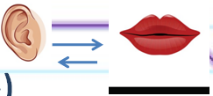 «Познавательное развитие», «Физическое развитие», «Социально-коммуникативное развитие»Звук и буквы «А, У»31.Повторение звуков «а», «у»; выделение звуков «А», «У» из начала слова; анализ сочетаний типа «ау».2.Комплексный подход в коррекционной работе.1. Мотивация.2. Комплексный  подход.3. ЗКР4. Основная часть: см. методику Г. Каше «Звуки и буквы А, У» 1. Мотивация.2. Комплексный  подход.3. ЗКР4. Основная часть: см. методику Г. Каше «Звуки и буквы А, У» 1. Через сказку2. Записка для родителей3. Песенка выбранного вида транспорта4. использование отрывка из главной  сказки - «Гласные звуки» Тот же + линейки на определение места звука в слове«Загадки», «Познавательное развитие», «Физическое развитие», «Социально-коммуникативное развитие»Звук и буква «И»4Те же+ см. методику Г. Каше «Звук и буква «И»»+ см. методику Г. Каше «Звук и буква «И»»_*_См. методику Г. Каше«Загадки»,«Познавательное развитие», «Физическое развитие», «Социально-коммуникативное развитие»Звуки и буквы «А,  У, И»5Повторение предыдущего материала._*_1.Та же2.Тот же3.Варианты4.Основная часть:см. методику Г. Каше «Звуки и буквы А, У, И»Введение полосок на определение места звука в слове (см. сказку «О звуковой беговой дорожке». (ЗБД.) См. методику Г. Каше«Загадки», «Познавательное развитие», «Физическое развитие», «Социально-коммуникативное развитие»Звук и буква «П»61.а) введение понятий «согласный звук»; «глухой согласный»; «твердый, мягкий» согласный звук.б) знакомство со звуками «П – ПЬ»;в) анализ слогов типа «ПА, АП»;г)диф-я понятий «звук – буква».2. _*_1. _*_2. _*_3.Варианты4. Основная часть: см. методику Г. Каше «Звук и буква П»1.Введение понятий «согласный»,«глухой согласный», «твердый, мягкий» согласный звук.,  (сказка главная).2.В основной части использование отрывка о волшебных облаках (сказка главная).3.Введение «волшебных окошечек» (линейки слоговые)1.Облака из бумаги,карандаши цветные.2.Сказка3.Линейки слоговые4.Картинки иллюстрирования;5.Картинки символы звуков и букв.«Загадки», «Познавательное развитие», «Физическое развитие», «Социально-коммуникативное развитие»Звук и буква «Э»71.а) знакомство со звуком «Э». Сравнение звука с другими гласными и согласным «П»б) звуковой анализ и синтез слогов типа «ЭП, ПЭ».2. _*_1. _*_2.Записка + цифры на облаках3.Варианты4. Основная часть:( см. методику Г. Каше «Звук и буква Э»1.В основной части отрывок о гласных звуках (сказка главная).2.Волшебные облака (из бумаги) + «надевание» костюмчиков»П   Э   (указать                                             цифрами        Э      П                        порядокбукв) 3. ЗБД («Э») 1.Облака2.Полоски на определение места звука в слове.3. Слоговые линейки.4.Наглядность по методике Г. Каше«Загадки», «Познавательное развитие», «Физическое развитие», «Социально-коммуникативное развитие»Звук и буква «Т»81.а) знакомство со звуком «Т»; б) анализ и синтез слогов типа «»АТ  ТУ»; в) определение места звука в слове;г) чтение слогов с «т»2. _*_1. _*_2. _*_3.Варианты4. Основная часть:( см. методику Г. Каше «Звук и буква Т»1.В основной части отрывок о согласных звуках( главная).2.ЗБД («Т») или игра в кругу с волшебной палочкой «Мы со звуком «Т» играем…»3. Облака (нарисованные, «двигаются» зрительно)+ «костюмчики»Т  У         -                    У         Т4. «Волшебные окошки» (чтение).1.Облака нарисованные2.Полоски на определение места звука в слове.3. Слоговые линейки + наглядность по методике Г. Каше.«Загадки», «Познавательное развитие», «Физическое развитие», «Социально-коммуникативное развитие»Звуки и буквы  П, Т91.а) закрепить предыдущие темы;б) продолжить анализ и синтез слогов типа «АТ», «ПИ» и т.д.в) чтение.2. _*_Та же1.Нарисованные облака.2.Игра с «волшебной палочкой» (Т, П)3. «Надевание» «костюмчиков».4.Отрывки из сказки о согласных  звуках (главная)1.Облака2.Волшебная палочка3.Цветные карандаши + наглядность по методике Г. Каше.«Загадки», «Познавательное развитие», «Физическое развитие», «Социально-коммуникативное развитие»Звук и буква К       101.а) знакомство со звуком «К»;б) диф-я К-Х;в) анализ и синтез слогов типа «УК», «КУ»;г) чтение слогов.2. _*_1. _*_2. _*_3.(Варианты)4. Основная часть:(  методика Г. Каше «Звук и буква К»1.Отрывок о согласных звуках (сказка главная)2.Сказка о братцах «К» и «»Х» 3. Игра «Поймай звук «К».4. Облака 	+«надевание» «костюмчиков»  К     И         И      К5. Чтение на «волшебных окошках».6. ЗБД («К»)1.Облака2.Сказка3.Полоска (место звука в слове).4.Карандаши5.Фишки.6.Линейки слоговые«Загадки», , 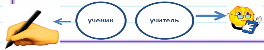 (тьюторская помощь)«Познавательное развитие», «Физическое развитие», «Социально-коммуникативное развитие»Звук и букваМ111.а) знакомство со звуками «М-МЬ,»;б) введение понятия «звонкий согласный звук»; закрепление понятий «мягкий, твердый» согласный звукв) анализ и синтез слогов типа «МУ», «УМ»;г) развитие фонематического восприятия;д) чтение слогов;е) знакомство с буквой.2. _*_1. _*_2. _*_3.(Варианты)Основная часть:(методика Г. Каше «Звук и буква М-МЬ,»)1. В основной части:  Сказка(главная, с акцентом на звонкие согласные).2. Игра «Поймай мягкий звук «м».3.ЗБД («М»)4.Облака нарисованные+ «костюмы»М    У –  У     М5. Облако «МАК» ребенок проставляет  цифры + костюмы»6.Чтение слогов.М     А         К1.Облака.2.Полоски (место звука в слове)3.Карандаши цветные +наглядность по методике Г.Каше.«Загадки», , (тьюторская помощь)«Познавательное развитие», «Физическое развитие», «Социально-коммуникативное развитие»Звук и буква «О»121.а) знакомство со звуком «О»;б) анализ и синтез слов  «КОТ», «ТОК», «КТО;в) развитие  фонематического восприятия;г) чтение;д) знакомство с буквой «о».2. _*_1. _*_2. _*_3.(Варианты)4. Основная часть:  (  методика Г. Каше «Звук и буква О»).1.В основной части: ЗБД «О»2.Сказка (главная).3. Облака (нарисованные) + «костюмчики»(«кот», «ток», «кто») К  О  Т -  Т  О  К – К  Т  О4.Линейка на определение количества звуков5. «Волшебные окошки»1.Облака.2.Полоски (место звука)3.Цветные карандаши + наглядность по методике Г. Каше«Загадки», , (тьюторская помощь)«Познавательное развитие», «Физическое развитие», «Социально-коммуникативное развитие»Звук и буква «Х»131.а) знакомство со звуком «Х»;б) развитие  фонематического восприятия;в) анализ и синтез слов типа  «МОХ»г) чтение;д) знакомство с буквой «х».2. _*_1.То же2.То же3. (Варианты) 4.Основная часть Г. Каше («Звук и буква «Х»)1.В основной части: сказка (главная).2.Игра с волшебной палочкой в кругу или ЗБД («Х»)3.Облака нарисованные (ребенок «надевает» костюмы + ставит цифры)М     О   Х4.Чтение на волшебных окошках.1.Облака.2.Цветные карандаши3.Слоговые линейки + наглядность по Г. Каше«Загадки», , (тьюторская помощь)«Познавательное развитие», «Физическое развитие», «Социально-коммуникативное развитие»Диф-я«К-Х»141.а)Закрепить знания о «Х» и  «К»;б) диф-вать «К и Х»;в) продолжить анализ и синтез слогов с «К» и «Х»;г) чтение.2. _*_1. _*_2. _*_3.(Варианты)4. Основная часть:  (Г. Каше «Диф-ция «К – Х»)В основной части: Сказка «О братцах «К» и «Х» По методике Г. Каше«Загадки», , (тьюторская помощь)«Познавательное развитие», «Физическое развитие», «Социально-коммуникативное развитие»Звуки буква«Л»151.а) знакомство со звуком «Л»;б) закрепление навыка анализа и синтеза слов типа «ЛУК»;в) определение места звука в слове;г) чтение;д) знакомство с буквой «л»2. _*_1. _*_2. _*_3.(Варианты)4. Основная часть: (Г. Каше   «Звук и буква Л»).1.В основной части: « Сказка о согласных звуках» (главная).2. ЗБД («Л») или игра с «Волшебной палочкой».3. ОблакаЛ    У    К+костюмы и счет4.»Волшебные окошки» (чтение).1.Облака.2.Цветные карандаши.3.Слоговые линейки +  по методике  Г. Каше1.Облака.2.Цветные карандаши.3.Полоски (место звука в слове) + методика Г. Каше«Загадки», , (тьюторская помощь)«Познавательное развитие», «Физическое развитие», «Социально-коммуникативное развитие»Звук и буква «Й»161.а) знакомство со звуком «Й»;б) анализ и синтез слов типа «МАЙ»;в) развитие фонематического восприятия (место звука в слове);г) чтение;д) знакомство с буквой «й».2. _*_1. _*_2. _*_3.(Варианты)4. Основная часть. («Звук и буква «йот»)1.  В основной части: Сказка «О братце «Й»2.ЗБД («Й»).3. Облака+костюмыМ    А     Й4. Волшебные окошки» (чтение)«Загадки», , (тьюторская помощь)«Познавательное развитие», «Физическое развитие», «Социально-коммуникативное развитие»Диф-я«Л-Й»17По методике Г. Каше«Загадки», , (тьюторская помощь)«Познавательное развитие», «Физическое развитие», «Социально-коммуникативное развитие»Звук и буква «Ы»181.а) знакомство со звуком «Ы»;б) развитие фонематических процессов (место звука в слове);в) анализ и синтез слов типа «ЛЫКО»;г) чтение;д) знакомство с буквой «ы».2. _*_1. _*_2. _*_3.(Варианты)4. Основная часть. (Г. Каше «Звук и буква «Ы»)1.В основной части: Сказка «О гласных звуках» (главная).2.ЗБД («Ы») или игра с «Волшебной палочкой».3. Облака             Л    Ы    К    О+костюмы4.»Волшебные окошки» (чтение)То же «Загадки», , (тьюторская помощь)«Познавательное развитие», «Физическое развитие», «Социально-коммуникативное развитие»Диф-я«Ы-И»19По методике Г. Каше«Загадки», , (тьюторская помощь)«Познавательное развитие», «Физическое развитие», «Социально-коммуникативное развитие»Звук и буква «С»201.а) знакомство со звуком «С»;б)развитие фонематических восприятия (место звука в слове), последовательность слогов и т.д.);в) анализ и синтез слов типа «СОМ»;г) чтение односложных слов;д) знакомство с буквой «с».2. _*_1. _*_2. _*_3.(Варианты)4. Основная часть. (Г. Каше «Звук и буква «С»)1.В основной части: Сказка «О согласных звуках» (главная).2.ЗБД («С») или игра с «Волшебной палочкой» в кругу.3. Облака+ костюмыС    О    М4.»Волшебные окошки» (чтение)То же слово «СОМ» можно заменить иным односложным словом согласно, групповой темы«Загадки», , (тьюторская помощь)«Познавательное развитие», «Физическое развитие», «Социально-коммуникативное развитие»Предложение. Общие понятия.211.Дать общие понятия о предложении (Начало предложения – Большая буква; в конце-«.»; определенный порядок слов в предложении).2. _*_1. _*_2. _*_3.(Варианты)4. Основная часть. (Г. Каше «Предложение»).1.В основной части: Сказка (главная).2.Зарисовка графических схем.3.Стихотворение о предложении из «Занимательного русского языка Г. Александровой, стр. 169.1.Сказка.2.Схемы.3.Г. Александрова «Занимательный русский язык»«Моделирование письма»,«Загадки», , (тьюторская помощь)«Познавательное развитие», «Физическое развитие», «Социально-коммуникативное развитие»«Предложение»(предлоги, союзы в предл-и)221.а) Закрепление знаний детей о предложении;б) дать понятия о предлогах и союзах в предложениях.2. _*_1. _*_2. _*_3.(Варианты)4. Основная часть. (Г. Каше «Предложение»).1.В основной части: Сказка (главная) + Сказка «О маленьких словах в предложениях»2.Зарисовка  схем.1.Сказка.2.Схемы.«Моделирование письма»,«Загадки», , (тьюторская помощь)«Познавательное развитие», «Физическое развитие», «Социально-коммуникативное развитие»Предложение. Пунктуация в конце предложения.231.а)  _*_б)  _*_в) дать понятие пунктуации в конце предложения.2. _*_1. _*_2. _*_3.(Варианты)4. Основная часть. (Г. Каше «Предложение»).1.В основной части: Сказка (главная) + Сказка «О том, как появились «!» и «?» знаки»2.Схемы-зарисовки.3.Упражнения по мелкой моторике из «Речецветикова» Г. Ванюхиной, стр. 34.4.Собственные упражнения: Кружок – соединения двух пальцев – «точка»; Наклон туловища в бок с прикладыванием рук к уху «?»; Вытянуться, ноги вместе, руки подняты над головой и сомкнуты в ладонях – «!».1.Сказка.2.Графические схемы.3. «Речецветик» №1. Г. Ванюхина«Моделирование письма»,«Загадки», , (тьюторская помощь)«Познавательное развитие», «Физическое развитие», «Социально-коммуникативное развитие»Деление слов на слоги241.а)  начать слоговой анализ слов;б)  дать понятие «слог».2. _*_1. _*_2. _*_3.(Варианты)4. Основная часть. (Г. Каше Деление слов на слоги).1.В основной части: Сказка (главная)2.Схемы – зарисовки слогов.3. Игра «Телеграф»1.Сказка.2.Схемы – зарисовки.3.Наглядность по методике Г. Каше«Моделирование письма»,«Загадки», , (тьюторская помощь)«Познавательное развитие», «Физическое развитие», «Социально-коммуникативное развитие»Деление слов на слоги25Аналогично. По методике Г. Каше«Моделирование письма»,«Загадки», , (тьюторская помощь)«Познавательное развитие», «Физическое развитие», «Социально-коммуникативное развитие»Звук и буква «Н»261.а) знакомство со звуком «Н»;б) развитие фонематического восприятия;в) анализ и синтез слов типа «СОН», «НОС»;г) чтение односложных слов;д) деление слов на слогие) знакомство с буквой «н».2. _*_1. _*_2. _*_3.(Варианты)4. Основная часть. (Г. Каше «Звук и буква «Н»)1.В основной части: Сказка «О согласных звуках»(главная).2.ЗБД («Н») или игра с «Волшебной палочкой» .3. Игра «Поймай звук «Н».4. Облака+костюмы + проставить порядок букв  в  слове разными цветами, т.к. один и тот же набор звуков дал два разных слова («сон», «нос»).5.Схемы – зарисовкиС    О   Н -       Н   О   С1.Сказка2.Схемы – зарисовки.3.Облака.4. Цветные карандаши.5. Наглядность по методике Г. Каше.«Загадки», , (тьюторская помощь)«Познавательное развитие», «Физическое развитие», «Социально-коммуникативное развитие»Звук и буква «З»271.а) знакомство со звуком «З»;б) развитие фонематического восприятия;в) анализ и синтез слогов и слов типа «ЗИ-МА»;г) чтение слов из двух слогов; 2. _*_1. _*_2. _*_3.(Варианты)4. Основная часть. (Г. Каше «Звук и буква «Н»)1.В основной части: Сказка «О согласных звуках» (главная).2.ЗБД («З»)3. Игра «Поймай звук «З».4. Облака+ «костюмы» и цифры  З     И -   М    А1.Сказка.2.Схемы.3.Облака.4. Цветные карандаши.5. Наглядность по методике Г. Каше.«Загадки», , (тьюторская помощь)«Познавательное развитие», «Физическое развитие», «Социально-коммуникативное развитие»Ударение281.Дать детям общее понятие об ударении2. _*_1. _*_2. _*_3.(Варианты)4. Основная часть. (Г. Каше «Ударение»)1.Сказка об ударении2. Схемы - зарисовки1.Сказка.2.Схемы+наглядность по методике Г. Каше.«Моделирование письма»,«Загадки», , (тьюторская помощь)«Познавательное развитие», «Физическое развитие», «Социально-коммуникативное развитие»Ударение29работа аналогично совместной деятельности  №28«Моделирование письма»,«Загадки», , (тьюторская помощь)«Познавательное развитие», «Физическое развитие», «Социально-коммуникативное развитие»Звук и буква «Б»301.а) знакомство со звуком «Б»;б) развитие фонематического восприятия;в) анализ и синтез   слов типа «БУ-СЫ»;г) закрепление деления на слоги;д) чтение слов из двух слогов;е) знакомство с буквой «б». 2. _*_1. _*_2. _*_3.(Варианты)4. Основная часть. (Г. Каше «Звук и буква «Б»)1.Сказка «О согласных звуках»(главная) .2.ЗБД («Б») или игра с «Волшебной палочкой» в кругу3. Игра «Поймай шалунишку «Б,».4. Облака+ «костюмы» + ударение + деление на слоги Б   У  –      С  Ы1.Сказка.2.Схемы.3. Наглядность по методике Г. Каше.4.Облака.5. Цветные карандаши«Загадки», , (тьюторская помощь)«Познавательное развитие», «Физическое развитие», «Социально-коммуникативное развитие»Диф-я«П-Б»311.а)диф-ть «П-Б»;б) закрепление навыка анализа односложных и двусложных слов;в) анализ и синтез   слов типа «ПУХ», «БУХ;д) чтение. 2. _*_1. _*_2. _*_3.(Варианты)4. Основная часть. (Г. Каше Диф-ция П-Б»)1. Сказка о диф-ции по «звонкости и глухости» в преломлении «П» и «Б».2. Облака+ «костюмы»(облака на разных листах или нарисованы разным цветом). П  У   Х – Б  У   Х1.Сказка.2.Схемы.3. Наглядность по методике Г. Каше.«Загадки», , (тьюторская помощь)«Познавательное развитие», «Физическое развитие», «Социально-коммуникативное развитие»Звук и буква «В»321.а) знакомство со звуком «В»;б) закрепление анализа и синтеза слов типа «ВАТА»;в) закрепление деления на слоги;г) чтение двусложных слов;д) развитие фонематических процессов (место звука в слове; диф-я «твердый звук – мягкий звук» и т.д.е) знакомство с буквой «в». 2. _*_1. _*_2. _*_3. Варианты)4. Основная часть. (Г. Каше «Звук и буква «В»)Сказка «О согласных звуках» (главная).2.ЗБД («В») или игра с «Волшебной палочкой» в кругу3. Игра «Поймай шалунишку «В,».4. Облака+ «костюмы» + ударение + деление на слоги.В А – Т   А1.Сказка.2.Облака3. Наглядность по методике Г. Каше.«Загадки», , (тьюторская помощь)«Познавательное развитие», «Физическое развитие», «Социально-коммуникативное развитие»Звук и буква «Д»331.а) знакомство со звуком «Д»;б) развитие фонематических процессов,  синтез слов (знакомство с игрой «Сколько слов «съела» гусеница?» ;г) чтение коротких предложений;д) закрепление деления на слоги;е) знакомство с буквой «д»2. _*_1. _*_2. _*_3. Варианты)4. Основная часть. (Г. Каше «Звук и буква «Д»)1.В основной части :Сказка «О согласных звуках»(главная).2.ЗБД («Д») или игра с «Волшебной палочкой» в кругу3. Игра «Поймай шалунишку «Д».4. игра «Гусеница» (сказка о гусеницах) (набор букв: с,м,л,к,з,д,н,а,в,о,п,у,и)1.Сказка.2.»Гусеница»3. Наглядность по методике Г. Каше.4. Цветные карандаши.5. Полоски (место звука в слове).«Загадки», , (тьюторская помощь)«Познавательное развитие», «Физическое развитие», «Социально-коммуникативное развитие»Диф – я(Т – Д)341.а) Диф-ть «Т – Д»б) развитие фонематических процессов.в) анализа и синтеза слов типа «ТОМ», «ДОМ»;г) чтение предложений;2. _*_1. _*_2. _*_3. Варианты)4. Основная часть. (Г. Каше  Диф-ция «Т-Д»)1.В основной части: Сказка о диф-ции по «звонкости и глухости» в преломлении к «Т» и «Д» 2. Игра «Поймай только  шалунишку «Т»; «только шалунишку «Д» и т.д.3. Облака(облака на разных листах или нарисованы разным цветом). +«костюмы» + ударение + деление на слоги.Т  О  М – Д  О  М1.Сказка.2.Облака3.Цветные карандаши.4. Наглядность по методике Г. Каше.«Загадки», , (тьюторская помощь)«Познавательное развитие», «Физическое развитие», «Социально-коммуникативное развитие»Звук и буква «Г»351.а) знакомство со звуком «г»;б) развитие фонематического восприятия (место звука в слове, количество звуков и их последовательность и т.д.);в)  синтеза слов  (игра «Гусеница»);г) чтение  предложений;д) закрепление (деления на слоги;          е) знакомство с буквой «Г». 2. _*_1. _*_2. _*_3. (Варианты)4. Основная часть. (Г. Каше «Звук и буква «Г»)1.В основной части Сказка «О согласных звуках» (главная).2.ЗБД («Г») + игра с «Волшебной палочкой» (деление слов на слоги).3. Игра «Поймай шалунишку «Г» и т. д.4. игра «Гусеница» (набор букв: б,у,к,и,о,г,п,а,с,т)1.Сказка.2.»Гусеница»3. Цветные карандаши.4. Наглядность по методике Г. Каше.5. «Гусеница»«Загадки», , (тьюторская помощь)«Познавательное развитие», «Физическое развитие», «Социально-коммуникативное развитие»Диф – яК– Г361.а) Диф-ть «К – Г»б) развитие фонематических процессов.в) анализа и синтеза слов типа «КОТ», «ГОД»;г) чтение предложений;2. _*_1. _*_2. _*_3. Варианты)4. Основная часть. (Г. Каше  Диф-ция «К-Г»)1.В основной части: Сказка о диф-ции по «звонкости и глухости» (в преломлении к «К» и «Г» ).2. Игра «Поймай только  шалунишку «К»; «только шалунишку «Г» и т.д.3. Облака+«костюмы» +деление на слоги + ударение.(Возможны варианты: «ДОГ», «КОТ», «ТОК», «КТО»)Д  О  Г – К  О  Т- Т  О  К- К  Т О1.Сказка.2.Облака3 Цветные карандаши.4. Наглядность по методике Г. Каше.«Загадки», , (тьюторская помощь)«Познавательное развитие», «Физическое развитие», «Социально-коммуникативное развитие»Звук и буква «Ш»371.а) знакомство со звуком «ш»;б) развитие фонематических процессов (место звука в слове; последовательность звуков в слове  и т.д.);в) анализа и синтеза слов типа «ШАПКА»г) чтение  предложений;д) знакомство с буквой «Ш». 2. _*_1. _*_2. _*_3. (Варианты)4. Основная часть. (Г. Каше «Звук и буква «Ш»)1.В основной части Сказка «О согласных звуках» (главная).2. Сказка о «Ш» и «Ж» (об их только твердом варианте) 3.ЗБД («Ш») или   игра с «Волшебной палочкой» в кругу.3. Игра «Поймай шалунишку «Ш».4. Облака+ «костюмы» + деление на слоги  + ударение  Ш   А    П –  К   А1.Сказка.2.Облака3. Цветные карандаши.4.Полоски (место звука в слове).5. Наглядность по методике Г. Каше.«Загадки», , (тьюторская помощь)«Познавательное развитие», «Физическое развитие», «Социально-коммуникативное развитие»Звук и буква «Ш»381.а) закрепление знаний о звуке «Ш»;б) знакомство с правилом правописания «ШИ»;в) анализа и синтеза слов типа «МЫ – ШИ » »;г) чтение  предложений;2. _*_1. _*_2. _*_3. Варианты)4. Основная часть. (Г. Каше «Звук и буква «Ш»)1.Сказка о правописании «ШИ – ЖИ»2. Облака+ «костюмы» + деление на слоги  + ударение М   Ы – Ш  И1.Сказка.2.Облака3. Цветные карандаши.4. Наглядность по методике Г. Каше.«Загадки», , (тьюторская помощь)«Познавательное развитие», «Физическое развитие», «Социально-коммуникативное развитие»Звук и буква «Ж»391.а) знакомство со звуком «ж»;б) знакомство с правописанием «»ЖИ»;в)  анализа и синтеза слов типа «ЛЫЖИ »;г) чтение  предложений;д) развитие фонематических процессов (место звука в слове и т.д.);е) знакомство с буквой «Ж». 2. _*_1. _*_2. _*_3. Варианты)4. Основная часть. (Г. Каше «Звук и буква «Ж»)1. Сказка о согласных звуках (главная).2. Сказка о «Ш – Ж » ( их только твердом варианте) 3.Сказка о правописании «ШИ», «ЖИ».4.ЗБД («Ж») или   игра с «Волшебной палочкой» в кругу.5. Облака  + «костюмы» + деление на слоги  + ударение                     Л  Ы – Ж   И1.Сказка.2.Облака3. Цветные карандаши.4.Полоски (место звука в слове).5. Наглядность по методике Г. Каше.«Загадки», , (тьюторская помощь)«Познавательное развитие», «Физическое развитие», «Социально-коммуникативное развитие»Диф – я«Ш-Ж»401.а) Диф-ть «Ш – Ж»б) продолжить  анализ и синтез слов со звуками «Ш», «Ж»;2. _*_1. _*_2. _*_3. Варианты)4. Основная часть. (Г. Каше  Диф-ция «Ш-Ж»)1.В основной части: Сказка о диф-ции по «звонкости и глухости»1.Сказка.2. Наглядность по методике Г. Каше.«Загадки», , (тьюторская помощь)«Познавательное развитие», «Физическое развитие», «Социально-коммуникативное развитие»Диф – я«З-Ж»41По методике Г. Каше1. _*_2. _*_3. Варианты)4. Основная часть. (Г. Каше  Диф-ция «Ш-Ж»)1.В основной части: Сказка о братцах «З» и «Ж» (диф-я «З – Ж»)«Загадки», , (тьюторская помощь)«Познавательное развитие», «Физическое развитие», «Социально-коммуникативное развитие»Звук и буква «Р»421.а) знакомство со звуком «р»;б)  анализа и синтеза слов типа «РУКА » +ориентировка на листе бумаги (Знакомство с игрой «Лабиринт»);в) распространение предложений с помощью вопросов; ;г) развитие фонематических процессов;е) знакомство с буквой «Р». 2. _*_1. _*_2. _*_3. ЗКР (варианты).4. Основная часть. (Г. Каше «Звук и буква «Р»)1. Основная часть: Сказка о согласных звуках (главная).2.ЗБД («Р») или   игра с «Волшебной палочкой» в кругу.3. Игра «Поймай шалунишку «Р» и т.д.4. игра «Лабиринт» (ориентировка на листе бумаги + игра «Надень» на слово нужные «костюмы») + деление на слоги  + ударение Р       У –      К     А1.Сказка.2. «Лабиринт»3. Цветные карандаши.4. Наглядность по методике Г. Каше.«Загадки», , (тьюторская помощь)«Познавательное развитие», «Физическое развитие», «Социально-коммуникативное развитие»Диф – я«Р-Л»431.а) диф-ть «Р» - «Л»;б) развитие слухового восприятия;в) преобразование слов; согласование прилагательных с существительными;г)  анализа и синтеза слов типа «ЛАК»,«РАК »;д) чтение.2. _*_1. _*_2. _*_3. ЗКР (варианты).4. Основная часть. (Г. Каше. Диф-я  «Р - Л»)1. Основная часть: Сказка о согласных звуках (главная).2. Сказка о братцах «Р» и «Л»3. Игра «Рассели «Р» и «Л» по своим домикам».4. Облака               Р А К+ «костюмы» + деление на слоги  + ударение Р       А    К – Л      А      К1.Сказка.2.Облака3. Цветные карандаши.4. Наглядность по методике Г. Каше.«Загадки», , (тьюторская помощь)«Познавательное развитие», «Физическое развитие», «Социально-коммуникативное развитие»Звук и буква «Е»441.а) знакомство со звуком «е»;б) дать понятие диф-ции «гласный звук»; «гласная буква»;в) развитие фонематических процессов;г)  анализ и синтез слова «ВЕСНА»  + ориентировка на листе бумаги;д) чтение;е) знакомство с буквой «Е». 2. _*_1. _*_2. _*_3. ЗКР (варианты).4. Основная часть. (Г. Каше «Звук и буква «Е»)1. Основная часть: Сказка о гласных звуках (главная); 2.  Сказка о гласных буквах и звуках, смягчающих впередистоящий согласный звук.3.  Графические схемы:Л    И4.Игра «Лабиринт» (В    Е     С   Н    А)1.Сказка.2.»Лабиринт»3. Цветные карандаши.4. Схемы5. Наглядность по методике Г. Каше«Моделирование письма»,«Загадки», , (тьюторская помощь)«Познавательное развитие», «Физическое развитие», «Социально-коммуникативное развитие»Буква «Ь»45По методике Г. Каше«Моделирование письма»,«Загадки», , (тьюторская помощь)«Познавательное развитие», «Физическое развитие», «Социально-коммуникативное развитие»Звук и буква «Я»461.а) знакомство со звуком «я»;б) закрепить диф-цию «гласный звук – гласная буква»;в) развитие фонематических процессов;г)  анализа и синтеза слов типа «ТАНЯ »;д) чтениее) знакомство с буквой «Я». 2. _*_1. _*_(варианты).2. _*_3. ЗКР (варианты).4. Основная часть. (Г. Каше «Звук и буква «Я») Основная часть: 1.  Сказка о гласных звуках (главная).2.Сказка о гласных звуках и буквах, смягчающих впередистоящий согласный звук.. 3.Схемы (смотри №44).4. «Гусеница» (Я - присутствует)5.ЗБД («Я») 6. Облака+ «костюмы»   + ударение +деление на слоги             Т   А – Н    Я1.Сказка.2.Графические схемы.3. «Гусеница»4.Облака5. Цветные карандаши.6. Наглядность по методике Г. Каше.«Моделирование письма»,«Загадки», , (тьюторская помощь)«Познавательное развитие», «Физическое развитие», «Социально-коммуникативное развитие»Звук и буква «Ч»471.а) знакомство со звуком «ч»;б) познакомить с правилом правописания «ЧА – ЧУ» в) анализ и синтез слов типа «ЧАШ – КА »;г) развитие фонематических процессов;д) чтение слов и предложений;е) знакомство с буквой «Ч». 2. _*_1. _*_2. _*_3. ЗКР (варианты).4. Основная часть. (Г. Каше «Звук и буква «Ч»)В основной части: 1.Сказка о согласных звуках (главная).2.Сказка о правописании «ЧА», «ЧУ». 3. Сказка о гласных буквах и звуках, смягчающих впередистоящий согласный звук  4. ЗБД («Ч») или   игра с «Волшебной палочкой» в кругу.5. Игра «Поймай шалунишку «Ч».6. ОблакаЧ     А    Ш –    К   А7. «Гусеница»(набор букв: о,ч,к,л,у,д,а,с,м,п,т,я)1.Сказка.2.Полоски (место звука в слове)3.Облака.4. Цветные карандаши.5.»Гусеница»6. Наглядность по методике Г. Каше.«Моделирование письма»,«Загадки», , (тьюторская помощь)«Познавательное развитие», «Физическое развитие», «Социально-коммуникативное развитие»Звук и буква «Ц»481.а) знакомство со звуком «ц»;б)  развитие фонематических процессов;в) анализ и синтез слов типа «ЦАПЛЯ»( + ориентировка на листе бумаги);д) чтение;е) знакомство с буквой «Ц». 2. _*_1. _*_(варианты).2. _*_3. ЗКР (варианты).4. Основная часть. (Г. Каше «Звук и буква «Ц») Основная  часть: 1.Сказка о согласных звуках (главная).2. ЗБД («Ц») или   игра с «Волшебной палочкой» в кругу.3. игра «Лабиринт»+ «костюмы»  +  деление на слоги  + ударение.Ц  А  П – Л Я4. «Гусеница» (варианты с присутствием «Ц»)1.Сказка.2. «Лабиринт».3.  «Гусеница»4.Полоски (место звука в слове)5. Наглядность по методике Г. Каше.Моделирование письма»,«Загадки»,, (тьюторская помощь)«Познавательное развитие», «Физическое развитие», «Социально-коммуникативное развитие»Звук и буква «Ю»49работа строится аналогично  №44,46 (для «облаков» берется слово типа «ЛЮДА») «Моделирование письма»,«Загадки», , (тьюторская помощь)«Познавательное развитие», «Физическое развитие», «Социально-коммуникативное развитие»Звук и буква «Щ»50Работа строится аналогично  №47 (для «облаков» берется слово типа «ЩУКА») «Моделирование письма»,«Загадки», , (тьюторская помощь)«Познавательное развитие», «Физическое развитие», «Социально-коммуникативное развитие»Звук и буква «Ф»511.а) знакомство со звуком «ф»;б) развитие фонематических процессов;в) анализ и синтез слов типа «ФА – РА»;(+ ориентировка на листе бумаги)д) чтение;е) знакомство с буквой «ф». 2. _*_1. _*_2. _*_3. ЗКР (варианты).4. Основная часть. (Г. Каше «Звук и буква «Ф») Основная  часть: 1.Сказка о согласных звуках (главная).2. ЗБД («Ф») или   игра с «Волшебной палочкой» в кругу.3.игра «Лабиринт»+ «костюмы»  +  деление на слоги  + ударение.Ф   А –     Р     А4. «Гусеница» (варианты с присутствием «Ф»)1.Сказка.2. Облака.3.  «Гусеница»4.Полоски (место звука в слове)5. Наглядность по методике Г. Каше.«Моделирование письма»,«Загадки», , (тьюторская помощь)«Познавательное развитие», «Физическое развитие», «Социально-коммуникативное развитие» Буква «Ъ»521.а) знакомство со звуком «ъ»;б)  анализ и синтез слов типа «СЕЛ» - «СЪЕЛ»;в)чтение г) чтение;2. _*_ Основная  часть: 1.Сказка о гласных звуках и буквах, смягчающих впередистоящий согласный звук. 2. Графические схемы из занятия (Е, Ё, Я, Ю)3. Облака+ «костюмы»  +  деление на слоги  + ударение.(«облака» на разных листах или различным цветом)С    Е    Л – С Ъ Е  Л4. «Гусеница»  (с присутствием «Ъ»)1.Сказка.2. Облака.3.  «Гусеница»4.Графические схемы.5. Наглядность по методике Г. Каше.«Моделирование письма»,«Загадки», , (тьюторская помощь)«Познавательное развитие», «Физическое развитие», «Социально-коммуникативное развитие»Виды       деятельностиучастники образовательных отношений:учитель-логопедвоспитатели логопедических групппедагог-психологвоспитатели групп общего типаинструктор по физической культуре и плаваниюруководитель музыкального воспитанияродителимедики (по сетевому межведомственному взаимодействию)детиВиды       деятельностиработа с индивидуальным образовательным маршрутом в рамках ППк:заполнение речевых карт (построение структуры дефекта)+ (+ работа с медицинскими картами)+  педагогическое наблюдение++++++Виды       деятельностианализ  структуры дефекта каждого ребёнка  в рамках ППк (корректировка образовательного маршрута)+++(при необходимости)+(при необходимости)++ (работа с медицинскими картами)+Виды       деятельностиформы совместной работыобщие консультации++++++++Виды       деятельностисеминары+++++++Виды       деятельностисеминары-практикумы++++++++Виды       деятельностиинтегрированная педагогическая деятельность (в том числе совместные занятия с детьми)+++++++Виды       деятельностианализ деятельности педагогов++++++++Виды       деятельностииндивидуальные тетради детей+++++Виды       деятельноститетрадь взаимосвязи логопеда с воспитателями групп++Виды       деятельностииндивидуальные консультации++++++++Виды       деятельностиоткрытые показы+++++++Виды       деятельностиработа в центрах активности+++++Виды       деятельностиоформление стендов, наглядных материалов+++++++++Виды       деятельностирод. собрания++++++++Виды       деятельностиконференции++++++++Виды       деятельностипрезентации проектов+++++++++Виды       деятельностиобследование речи выпускников ДОУ, заполнение медицинских карт+++++1.8.00-8.208.00-8.202.8.20-8.408.20-8.403.8.40-9.008.40-9.004.10.00-10.3010.00-10.305.10.30-11.0010.30-11.006.11.00-11.3011.00-11.307.11.30-11.5011.30-11.508.11.50-12.1011.50-12.109.12.10-12.3012.10-12.3010.12.30-13.0012.30-13.0011.15.00-15.2015.00-15.2012.15.20-15.4015.20-15.4013.15.40-16.0015.40-16.0014.16.00-16.2016.00-16.2015.16.20-16.4016.20-16.4016.16.40-17.0016.40-17.0017.17.00-17.2017.00-17.2018.17.20 -17.4017.20 -17.4019.17.40-18.0017.40-18.0020.18.00-18.2018.00-18.2021.18.20-18.4018.20-18.402218.40-19.0018.40-19.001.8.00-8.308.00-8.308.00-8.302.8.30-9.008.30-9.008.30-9.003.10.00-10.2010.00-10.2010.00-10.204.10.20-10.4010.20-10.4010.20-10.405.10.40-11.0010.40-11.0010.40-11.006.11.00-11.3011.00-11.3011.00-11.307.11.30-12.0011.30-12.0011.30-12.008.12.00-12.3012.00-12.3012.00-12.309.12.30-13.0012.30-13.0012.30-13.0010.15.00-15.3015.00-15.3015.00-15.3011.15.30-15.5515.30-15.5515.30-15.5512.15.55-16.1015.55-16.1015.55-16.1013.16.10-16.3016.10-16.3016.10-16.3014.16.30-16.5016.30-16.5016.30-16.5015.16.50-17.1016.50-17.1016.50-17.1016.17.10-17.4017.10-17.4017.10-17.4017.17.40-18.0017.40-18.0017.40-18.0018.18.00-18.2018.00-18.2018.00-18.2019.18.20-18.4018.20-18.4018.20-18.4020.18.40-19.0018.40-19.0018.40-19.00дни неделивозраст детейвозраст детейдни неделистаршийподготовительный к школепонедельниквторниксредачетвергпятницадни неделивозраст детейвозраст детейдни неделистаршийподготовительный к школепонедельниквторниксредачетвергпятницас 8.00-до 9.00с 10.00.-до 13.00с 15.00-до 19.00Индивидуальная работа по коррекции звукопроизношенияподгот. гр.с 9.00-до 10.00      Совместный утренний сбор с воспитателями + работа в речевом центреподгот. гр.с 13.00- до 15.00Заполнение документации (в рамках образовательного процесса)с 8.00-до 9.00с 10.00-до 13.00с 15.00-до 19.00Индивидуальная работа по коррекции звукопроизношенияст. гр.с 9.00-до 10.00Утренний сбор и работа в  центре «Грамматика»подгот. гр.с 13.00- до 15.00                                Работа с воспитателями групп общего типа                                    (в рамках образовательного процесса)с 8.00-до 9.00с 10.00-до 13.00с 15.00-до 19.00Индивидуальная работа по коррекции звукопроизношенияподгот. гр.с 9.00-до 10.00Утренний сбор и работа в речевом центрест. гр.с 13.00- до 15.00Заполнение документации (в рамках образовательного процесса)с 8.00-до 9.00с 10.00-до 13.00с 15.00-до 19.00Индивидуальная работа по коррекции звукопроизношенияподгот. гр.с 9.00-до 10.00                         Совместный утренний сбор с воспитателями + работа в    речевом центрест. гр.с 13.00- до 15.00Заполнение документации, индивидуальные консультации родителей (в рамках образовательного процесса)с 8.00-до 9.00с 10.00-до 13.00с 15.00-до 19.00Индивидуальная работа по коррекции звукопроизношенияст. гр.с 9.00-до 10.00Совместный утренний сбор с воспитателями + работа  в речевом центрест. гр.с 13.00- до 15.00                          Работа с воспитателями специализированных групп                             (в рамках образовательного процесса)Примерная РЕЧЕВАЯ КАРТАОБСЛЕДОВАНИЯ РЕБЕНКА С ОБЩИМ НЕДОРАЗВИТИЕМ РЕЧИ (II;III уровня) и ФФНРI. Анкетные данные ребенка.Фамилия, имя _________________________________________________________________Дата рождения ________________________________________________________________Дата поступления в группу ______________________________________________________Домашний адрес _______________________________________________________________II. Анамнез.Какие по счету роды__________________________________________________________________Как протекала беременность  (нормально, токсикоз, хронические  заболевания, инфекционные  заболевания и т.п.) ______________________________________________________________________________Роды  (в срок, нормальные, досрочные,  быстрые, стремительные, обезвоженные, кесарево сечение, использование каких-либо родовспоможений) _____________________________________________________________________________________________________________________________Прочее__________________________________________________________________________III. Раннее физическое и психическое развитие.Начал сидеть _________ (N к 6 мес.), ходить _______ (N к 1 году).Гуление _____(N в 2-3  мес.), лепет _____ (N в 5-6 мес.), первые  слова _____(N к1 году),    первые  фразы ________(N к 1.5- 2 годам ), фразовая речь _________ (N к 3 годам).Перенесенные  заболевания ___________________________________________________________IV. Объективные данные (заполняется при наличии заключений специалистов).Неврологический статус (невропатолог) ___________________________________________Состояние слуха (отоларинголог) ________________________________________________Состояние зрения (окулист) _____________________________________________________Состояние интеллекта (психоневролог) ___________________________________________Общее состояние здоровья (педиатр) _____________________________________________Логопедическое обследованиеV. Моторная сфера.Состояние общей моторики.Постоять на одной ноге (попеременно) ___________________________________________Попрыгать на двух ногах _______________________________________________________Попрыгать на одной ноге (попеременно) _________________________________________Состояние мелкой моторики.Пальчиковые упражнения: «Коза» ________, «Зайчик» __________, «Колечко» _________(правая, левая  рука, синхронно)«Кулак – ребро - ладонь» ______________________________________________________Соединить пальца рук  «Пальчики здороваются» __________________________________Ведущая рука ________________________________________________________________(левша, амбидекстр – хорошо владеет обеими руками)Мимика.Нахмурить брови ______________________________________________________________Наморщить лоб _______________________________________________________________Прищурить глаз _______________________________________________________________Надуть щеку (щеки) ___________________________________________________________Вывод: ______________________________________________________________________________________________________________________________________________________( моторика в пределах нормы, моторно неловок при ходьбе, беге, движения плохо координированы, испытывает затруднения при выполнении движений по словесной инструкции и т.д.)VI. Анатомическое строение и подвижность органов артикуляционного аппарата.Губы ___________________________________________________________________________________(толстые, тонкие, короткие, имеются шрамы, норма; достаточно подвижные, малоподвижные, парез, не удерживает «улыбку», «трубочку» …)Зубы ___________________________________________________________________________________(редкие, кривые, мелкие, вне челюстной дуги, крупные, с большими промежутками, отсутствуют резцы, норма)Прикус _________________________________________________________________________________(норма, открытый боковой, открытый передний, перекрёстный прикус, ассиметрия прикуса, прогения, прогнатия)Твёрдое нёбо ___________________________________________________________________________(норма, высокое, узкое, готическое, плоское, укороченное, расщелина, субмукозная щель)Мягкое нёбо____________________________________________________________________________(норма, укороченное, отсутствует маленький язычок)Язык __________________________________________________________________________________(обычный, массивный, широкий, географический, маленький, длинный, короткий, узкий; подвижность достаточная, вялый, с трудом удерживает позу, недостаточный объём движений, движения неточные, замедленные переходы с одной артикулемы на другую, идет поиск артикуляционной позы, наблюдаются отклонения в сторону (вправо, влево), не удерживает язык «лопаткой», тремор (подергивание, изменение цвета – кончик языка синеет … )Подъязычная связка _____________________________________________________________________(обычная, короткая, укороченная, спайка с тканями подъязычной области …)Тонус языка ____________________________________________________________________________(норма, повышен, понижен …)Саливация________________________________________________________________________(норма, повышенная …)Состояние дыхательной и голосовой функции:тип  физиологического и речевого дыхания _________________________________________________( верхнеключичное, грудное,  диафрагмальное, смешанное)характер голоса _________________________________________________________________________(обычный, глухой, слабый, истощаемый, тихий, хриплый, приглушенный …)Вывод: _________________________________________________________________________________________________________________________________________________________________VII. Состояние звукопроизношения.Вывод: ________________________________________________________________________________________________________________________________________фонематические (замены, смешения);   фонетические (искажения)VIII. Обследование фонематического слуха, восприятия.С 5 летПовтори (рот у логопеда закрыт экраном):да – та – та __________________              вы – ви – вы  __________________ ко – го – го ____________________             ма – мя – мя __________________бу – бу – пу ____________________            нё – но – нё  ____________________Различение слов со сходным звуковым составом:уточка - удочка ____________________            бочка – почка ____________________ коза – коса ______________________                мышка – мишка ___________________ рак – лак ________________________               корка – горка _____________________Определение звука в ряду других звуков _________________________________________(хлопни в ладоши, если услышишь звук …; отбор картинок с заданным звуком )Повтор предложений с оппозиционными звуками (способность дифференцировать звуки по противопоставлениям):Я нарвал овце овса. Ешь скорей овёс овца!____________________________________________________Вымыли мышки миски для мишки.____________________________________________________________Заржавел железный замок.___________________________________________________________________Лара у Вали играет на рояле._________________________________________________________________С 6 летНазови первый и последний звук в словах:Кот ________ , дом ____________ , утка _______________.Вывод: __________________________________________________________________________________________________________________________________________________IX. Слоговая структура слова.Произнесение слов различной слоговой сложности (в соответствии с классификацией Марковой)Проговаривание  за  логопедом и самостоятельно (по картинкам)__________________________________________________________________________________________________________________________________________________________________________________________________________________________________________________________________________________________________________________________________________________________________________________________________________________________________________________________Повторить предложения:Милиционер стоит на перекрестке ____________________________________________________Экскурсовод проводит экскурсию по городу _____________________________________________Ребята слепили снеговика_____________________________________________________________Вывод: ______________________________________________________________________________________________________________________________________________________________(слоговая структура слов  в  пределах возрастной нормы, нарушена незначительно, имеют место грубые нарушения слоговой структуры слов: парафазии (замены звуков и слогов), элизии (пропуски звуков и слогов), итерации и т.д.)X. Состояние лексической стороны речи.Название предмета и его частей:Стул (ножки, сиденье, спинка) __________________________________________________Чайник (крышка, ручка, носик, донышко) _________________________________________Машина  (кабина, кузов, колеса …) _______________________________________________Употребление обобщающих слов:С 5 лет овощи _________     мебель _________________   домашние животные _______________фрукты _______     посуда _________________   дикие животные         _______________одежда _______     обувь __________________ С 6 леттранспорт ______     профессии ____________   бытовые приборы  _______________ягоды________           насекомые  _______           Продукты питания ______________Называние детенышей животных и птиц:кошка ______________             овца _________________            белка__________________корова ____________               свинья  _________________         гусь __________________ собака  ____________              медведь  ______________            утка     __________________ коза ______________               лиса __________________          курица___________________лошадь ___________               заяц  _________________ Кто где живет?Медведь _____________           лиса ______________   белка __________________ птица ______________            собака __________________Кто как кричит?корова ______________                                        лягушка ______________ утка __________________                                   кошка_________________собака ______________                                       воробей ______________ Кто как передвигается?змея    ______________                                         заяц _____________________ бабочка ____________                                         собака____________________рыба ______________                                         птица __________________ Подобрать прилагательные к им. существительному (2-3 слова)Солнце (какое?)________________________________________________________________Апельсин (какой?)______________________________________________________________Лиса (какая?)_________________________________________________________________Облака (какие?)________________________________________________________________Подобрать антонимы к существительным, прилагательным, глаголам.(с 5 лет)                                          (с 6 лет)                                      (с 6 лет)веселый ___________               друг ________________          говорить _______________широкий __________               шум ________________          ссориться ______________большой __________               больной ____________           радоваться _____________злой _____________               свет _______________          спать __________________сладкий __________              сухой ______________          хвалить ________________Вывод: __________________________________________________________________________________________________________________________________________________________________XI. Состояние грамматического строя речи.Обследование понимания предложных конструкций с обозначением места.Покажи картинку:в пенале карандаши ___________       на пенале карандаши ________________карандаши за пеналом _________       карандаши перед пеналом ____________Преобразование им. сущ-го ед.числа во мн. число.карандаш____________                   огурец ____________                  утёнок____________глаз _______________                     дом ____________                       перо______________ стакан____________                       рукав  _____________                стул _____________ стол ______________                      окно_______________                рот______________Родительный падеж мн. числа им. сущ-гоЧего (кого) много в лесу? ___________________________________________________________Чего много в детском саду? ________________________________________________________ Образование им. сущ-го с уменьшительно-ласкательными суффиксами.нос ____________                   ведро  _______________                   диван ________________глаз ____________                  птица _____________                      вишня ________________рука____________                  стул ______________                       утка _________________голова__________                   диван ______________                      сумка_______________Согласование им. чис-ных с им. сущ-ными.1 мяч                               1 елка                                 1 яблоко2 _________                  2 _____________              2 ________________5 _________                 5 _____________               5 ________________Употребление предлогов.простые ___________________________________________________________________сложные ___________________________________________________________________Образование притяжательных прилагательных.С 5 лет.Чей фартук? (мама, бабушка) ________________________________________________С 6 летЧьи следы? Чья голова? (лиса, медведь, заяц, волк) __________________________________________________________________________________________________________Образование относительных прилагательных.Сок из апельсинов, слив ___________________________________________________Салат из моркови, капусты _______________________________________________Компот из клубники, яблок________________________________________________Дом из соломы, камня ___________________________________________________Стол из дерева, стекла__________________________________________________Образование глаголов при помощи приставок.Ехал ______________________________________________________________________Летел ______________________________________________________________________Лил ________________________________________________________________________ Вывод: ____________________________________________________________________________________________________________________________________________________XII.     Состояние фразовой речи.Составление предложений по опорным словам.Составить предложение со словами девочка, альбом, рисунок, дополнив его соответствующими добавочными словами ___________________________________________________________________________________________________________________Составить предложение по отдельным словам, расположенными в беспорядке.на, Саша, лыжах, катается____________________________________________________ клетки, чиж, из, вылетел______________________________________________________Вывод: __________________________________________________________________________________________________________________________________________________(фразовая речь не нарушена, нарушения фразовой речи: структурный аграмматизм (пропуск знаменательных слов, нарушения линейной последовательности слов в предложении), морфемный аграмматизм (нарушения сочетаемости слов: согласование, управление)XIII.      Состояние связной речи.(обязательно записывать образцы детских рассказов)Составление рассказа по картине(см. Филичева Т.Б., Каше Г.А. Методическое руководство к дидактическому материалу по исправлению недостатков речи у детей дошкольного возраста. – М., 1989. Серия VI № 17 «Кот» или другой материал по выбору логопеда)__________________________________________________________________________________Составление рассказа по серии картин(см. Филичева Т.Б., Каше Г.А. Методическое руководство к дидактическому материалу по исправлению недостатков речи у детей дошкольного возраста. – М., 1989. Серия VIII Ж № 1-3 «Нашли ежа» или другой материал по выбору логопеда)___________________________________________________________________________________Пересказ(см. Филичева Т.Б., Каше Г.А. Методическое руководство к дидактическому материалу по исправлению недостатков речи у детей дошкольного возраста. – М., 1989. Серия VI № 18-20 «Шалун» или другой материал по выбору логопеда)___________________________________________________________________________________Вывод: ____________________________________________________________________________________________________________________________________________________________________(рассказы  лаконичные, фраза развернутая, без ошибок, отмечается нарушения порядка слов в предложении, аграмматизмы, предложения из 2-3 слов, нет логики, монологическая связная речь несформированна)Логопедическое заключение:_________________________________________________________________________План индивидуальной коррекционной работы на учебный годДата ________________                                        Логопед _______________________понедельникпонедельникпонедельниквторниксредасредачетверг четверг пятницаПрием детей в помещении. Ежедневно 7-00 до 8-00Ежедневно 7-00 до 8-00Ежедневно 7-00 до 8-00Ежедневно 7-00 до 8-00Ежедневно 7-00 до 8-00Ежедневно 7-00 до 8-00Ежедневно 7-00 до 8-00Ежедневно 7-00 до 8-00Ежедневно 7-00 до 8-00Утренняя гимнастикаЕжедневно 8-00 –8-10Ежедневно 8-00 –8-10Ежедневно 8-00 –8-10Ежедневно 8-00 –8-10Ежедневно 8-00 –8-10Ежедневно 8-00 –8-10Ежедневно 8-00 –8-10Ежедневно 8-00 –8-10Ежедневно 8-00 –8-10Артикуляционная, пальчиковая, дыхательная гимнастика,                     упражнения на отработку ритмического рисунка.                               Гигиенические процедурыЕжедневно 8-10 –8-20Ежедневно 8-10 –8-20Ежедневно 8-10 –8-20Ежедневно 8-10 –8-20Ежедневно 8-10 –8-20Ежедневно 8-10 –8-20Ежедневно 8-10 –8-20Ежедневно 8-10 –8-20Ежедневно 8-10 –8-20Завтрак8-20 -  8-40   8-20 -  8-40   8-20 -  8-40   8-20 -  8-40   8-20 -  8-40   8-20 -  8-40   8-20 -  8-40   8-20 -  8-40   8-20 -  8-40   Утренний сбор. 8-45-9-158-45-9-158-45-9-158-45-9-158-45-9-158-45-9-158-45-9-158-45-9-158-45-9-15Деятельность в центрах. Совместная деятельность                      (подгрупповая).(Занятие).9-25 –9-509-25 –9-509-25 –9-509-25 –9-509-25 –9-509-25 –9-509-25 –9-509-25 –9-509-25 –9-50БассейнБассейн11-20-12-0011-20-12-0011-20-12-0011-20-12-00ФизкультураФизкультура16-00-16-35улица16-00-16-35улица16-00-16-35улица10-00 – 10-2510-00 – 10-25 15-30 –15-55музыкамузыка16-25-16-5516-00-16-2516-00-16-25ПрогулкаПрогулка10-00 –12-0010-00 –12-0010-00 –12-0010-00 –12-0010-30 –12-0010-30 –12-0010-00 –12-0010-00 –12-0010-00 –12-00Артикуляционная, пальчиковая, дыхательная  гимнастика   Гигиенические процедуры. Подготовка к обедуАртикуляционная, пальчиковая, дыхательная  гимнастика   Гигиенические процедуры. Подготовка к обеду12-00-12-1012-00-12-1012-00-12-1012-00-12-1012-00-12-1012-00-12-1012-00-12-1012-00-12-1012-00-12-10ОбедОбед12:10-12:4012:10-12:4012:10-12:4012:10-12:4012:10-12:4012:10-12:4012:10-12:4012:10-12:4012:10-12:40СонСон12:45-14:4012:45-14:4012:45-14:4012:45-14:4012:45-14:4012:45-14:4012:45-14:4012:45-14:4012:45-14:40Пробуждающая гимнастика, гигиенические   процедуры. Закаливание                  Пробуждающая гимнастика, гигиенические   процедуры. Закаливание                  14:40-15-1014:40-15-1014:40-15-1014:40-15-1014:40-15-1014:40-15-1014:40-15-1014:40-15-1014:40-15-10Артикуляционная, пальчиковая, дыхательная гимнастика, упражнения на отработку ритмического рисунка. Коррекционный час. ( индивидуальная коррекционная работа воспитателей)                                  Артикуляционная, пальчиковая, дыхательная гимнастика, упражнения на отработку ритмического рисунка. Коррекционный час. ( индивидуальная коррекционная работа воспитателей)                                  14:40-15-1014:40-15-1014:40-15-1014:40-15-1014:40-15-1014:40-15-1014:40-15-1014:40-15-1014:40-15-10ПолдникПолдник15:10-15:3015:10-15:3015:10-15:3015:10-15:3015:10-15:3015:10-15:3015:10-15:3015:10-15:3015:10-15:30Сборы на прогулку. Прогулка. Подвижные игры на воздухе. Совместная деятельность, самостоятельная игра детей                             Сборы на прогулку. Прогулка. Подвижные игры на воздухе. Совместная деятельность, самостоятельная игра детей                             15:35-18:0017:00-18:0015:35-18:0015:35-18:0015:35-18:0016:30-18:0016:30-18:0016:00-18:0016:00-18:00Подготовка к ужинуПодготовка к ужину18:00-18:1018:00-18:1018:00-18:1018:00-18:1018:00-18:1018:00-18:1018:00-18:1018:00-18:1018:00-18:10УжинУжин18:10-18:3018:10-18:3018:10-18:3018:10-18:3018:10-18:3018:10-18:3018:10-18:3018:10-18:3018:10-18:30Вечерняя прогулка. Уход домой.Вечерняя прогулка. Уход домой.18:35-19:0018:35-19:0018:35-19:0018:35-19:0018:35-19:0018:35-19:0018:35-19:0018:35-19:0018:35-19:00понедельникпонедельникпонедельниквторниксредасредачетверг четверг пятницаПрием детей в помещении. Ежедневно 7-00 до 8-00Ежедневно 7-00 до 8-00Ежедневно 7-00 до 8-00Ежедневно 7-00 до 8-00Ежедневно 7-00 до 8-00Ежедневно 7-00 до 8-00Ежедневно 7-00 до 8-00Ежедневно 7-00 до 8-00Ежедневно 7-00 до 8-00Утренняя гимнастикаЕжедневно 8-00 –8-10Ежедневно 8-00 –8-10Ежедневно 8-00 –8-10Ежедневно 8-00 –8-10Ежедневно 8-00 –8-10Ежедневно 8-00 –8-10Ежедневно 8-00 –8-10Ежедневно 8-00 –8-10Ежедневно 8-00 –8-10Артикуляционная, пальчиковая, дыхательная гимнастика,                     упражнения на отработку ритмического рисунка.                               Гигиенические процедурыЕжедневно 8-10 –8-20Ежедневно 8-10 –8-20Ежедневно 8-10 –8-20Ежедневно 8-10 –8-20Ежедневно 8-10 –8-20Ежедневно 8-10 –8-20Ежедневно 8-10 –8-20Ежедневно 8-10 –8-20Ежедневно 8-10 –8-20Завтрак8-20 -  8-40   8-20 -  8-40   8-20 -  8-40   8-20 -  8-40   8-20 -  8-40   8-20 -  8-40   8-20 -  8-40   8-20 -  8-40   8-20 -  8-40   Утренний сбор. 8-45-9-158-45-9-158-45-9-158-45-9-158-45-9-158-45-9-158-45-9-158-45-9-158-45-9-15Деятельность в центрах. Совместная деятельность                      (подгрупповая).(Занятие).9-25 –9-509-25 –9-509-25 –9-509-25 –9-509-25 –9-509-25 –9-509-25 –9-509-25 –9-509-25 –9-50БассейнБассейн11-20-12-0011-20-12-0011-20-12-0011-20-12-00ФизкультураФизкультура16-00-16-35улица16-00-16-35улица16-00-16-35улица10-00 – 10-2510-00 – 10-25 15-30 –15-55музыкамузыка16-25-16-5516-00-16-2516-00-16-25ПрогулкаПрогулка10-00 –12-0010-00 –12-0010-00 –12-0010-00 –12-0010-30 –12-0010-30 –12-0010-00 –12-0010-00 –12-0010-00 –12-00Артикуляционная, пальчиковая, дыхательная  гимнастика   Гигиенические процедуры. Подготовка к обедуАртикуляционная, пальчиковая, дыхательная  гимнастика   Гигиенические процедуры. Подготовка к обеду12-00-12-1012-00-12-1012-00-12-1012-00-12-1012-00-12-1012-00-12-1012-00-12-1012-00-12-1012-00-12-10ОбедОбед12:10-12:4012:10-12:4012:10-12:4012:10-12:4012:10-12:4012:10-12:4012:10-12:4012:10-12:4012:10-12:40СонСон12:45-14:4012:45-14:4012:45-14:4012:45-14:4012:45-14:4012:45-14:4012:45-14:4012:45-14:4012:45-14:40Пробуждающая гимнастика, гигиенические   процедуры. Закаливание                  Пробуждающая гимнастика, гигиенические   процедуры. Закаливание                  14:40-15-1014:40-15-1014:40-15-1014:40-15-1014:40-15-1014:40-15-1014:40-15-1014:40-15-1014:40-15-10Артикуляционная, пальчиковая, дыхательная гимнастика, упражнения на отработку ритмического рисунка. Коррекционный час. ( индивидуальная коррекционная работа воспитателей)                       Артикуляционная, пальчиковая, дыхательная гимнастика, упражнения на отработку ритмического рисунка. Коррекционный час. ( индивидуальная коррекционная работа воспитателей)                       14:40-15-1014:40-15-1014:40-15-1014:40-15-1014:40-15-1014:40-15-1014:40-15-1014:40-15-1014:40-15-10ПолдникПолдник15:10-15:3015:10-15:3015:10-15:3015:10-15:3015:10-15:3015:10-15:3015:10-15:3015:10-15:3015:10-15:30Сборы на прогулку. Прогулка. Подвижные игры на воздухе. Совместная деятельность, самостоятельная игра детей                             Сборы на прогулку. Прогулка. Подвижные игры на воздухе. Совместная деятельность, самостоятельная игра детей                             15:35-18:0017:00-18:0015:35-18:0015:35-18:0015:35-18:0016:30-18:0016:30-18:0016:00-18:0016:00-18:00Подготовка к ужинуПодготовка к ужину18:00-18:1018:00-18:1018:00-18:1018:00-18:1018:00-18:1018:00-18:1018:00-18:1018:00-18:1018:00-18:10УжинУжин18:10-18:3018:10-18:3018:10-18:3018:10-18:3018:10-18:3018:10-18:3018:10-18:3018:10-18:3018:10-18:30Вечерняя прогулка. Уход домой.Вечерняя прогулка. Уход домой.18:35-19:0018:35-19:0018:35-19:0018:35-19:0018:35-19:0018:35-19:0018:35-19:0018:35-19:0018:35-19:00Старший (подготовительный к школе) возрастСтарший (подготовительный к школе) возраствступает в традиционную «Парную коммуникацию»Вступает в коммуникацию «Учитель-ученик»Осуществляет тьюторское сопровождение сверстниковФамилия, имя ребенкаЗаключение ТПМПКФамилия, имя ребенкаЗаключение ТПМПКвступает в традиционную «Парную коммуникацию»вступает в коммуникацию «Учитель-ученик»осуществляет тьюторское сопровождение сверстниковоценка по критериямСтарший (подготовительный к школе) возраст1Старший (подготовительный к школе) возраст1Старший (подготовительный к школе) возраст2Старший (подготовительный к школе) возраст2Старший (подготовительный к школе) возраст3Старший (подготовительный к школе) возраст3Старший (подготовительный к школе) возраст